Znak postępowania: BO/1/2021SPECYFIKACJA WARUNKÓW ZAMÓWIENIA
postępowania o udzielenie zamówienia publicznegoprowadzonego w trybie przetargu nieograniczonego o wartości powyżej kwoty określonej na podstawie art. 3 ust. 1 ustawy z dnia 11 września 2019 r. Prawo zamówień publicznych 
(Dz. U. z 2019 r. poz. 2019), zwanej dalej „ustawą Pzp”, z zastosowaniem procedury, 
o której mowa 139 ustawy Pzp.USŁUGA ADMINISTRACJI SYSTEMAMI TELEINFORMATYCZNYMI  W POLSKIEJ AGENCJI KOSMICZNEJRODZAJ ZAMÓWIENIA: USŁUGAZatwierdzono w dniu	05.02.2021 r.Podpis:		.....................................................Polska Agencja Kosmiczna z siedzibą w Gdańsku (kod pocztowy: 80-172) przy ul. Trzy Lipy 3tel. +48 58 500 87 60NIP: 957-107-74-43REGON: 360992221Godziny pracy: 7:30 – 15:30Adres poczty elektronicznej: zamowienia@polsa.gov.plAdres strony internetowej: https://polsa.gov.pl/ Adres strony internetowej prowadzonego postępowania - Adres elektronicznej platformy zakupowej: https://platformazakupowa.pl/pn/polsaNa tej stronie udostępniane będą zmiany i wyjaśnienia treści SWZ oraz inne dokumenty zamówienia bezpośrednio związane z postępowaniem o udzielenie zamówienia.Osoba uprawniona do komunikowania się z wykonawcami - Iwona Łopacińska poprzez wskazaną powyżej platformę zakupową.  TRYB UDZIELENIA ZAMÓWIENIA Postępowanie zostanie przeprowadzone w trybie przetargu nieograniczonego na podstawie art. 129 ust. 1 pkt 1 w związku z art. 132 ustawy Pzp, oraz na podstawie przepisów wykonawczych wydanych na jej podstawie w szczególności rozporządzenia Ministra Rozwoju, Pracy i Technologii z dnia 23 grudnia 2020 r. w sprawie podmiotowych środków dowodowych oraz innych dokumentów lub oświadczeń, jakich może żądać zamawiający od wykonawcy (Dz. U. z 2020 r. poz. 2415) – zwanego dalej „rozporządzeniem MRPT”.Postępowanie jest prowadzone zgodnie z zasadami przewidzianymi dla  „procedury klasycznej”, której wartość przekracza kwotę określoną w obwieszczeniu Prezesa Urzędu Zamówień Publicznych wydanym na podstawie art. 3 ust. 3 ustawy Pzp.Do spraw nieuregulowanych w Specyfikacji Warunków Zamówienia (SWZ) mają zastosowanie przepisy ustawy z 11 września 2019 r. – Prawo zamówień publicznych (Dz.U. poz. 2019 ze zm.) oraz akty wykonawcze wydane na jej podstawie.INFORMACJĘ O UPRZEDNIEJ OCENIE OFERT, ZGODNIE Z ART. 139, JEŻELI ZAMAWIAJĄCY PRZEWIDUJE ODWRÓCONĄ KOLEJNOŚĆ OCENYZgodnie z art. 139 ust. 1 ustawy Pzp Zamawiający najpierw dokona oceny ofert, 
a następnie zbada, czy Wykonawca, którego oferta została oceniona jako najkorzystniejsza, nie podlega wykluczeniu.Przedmiotem zamówienia jest: usługa administracji systemami teleinformatycznymi 
w Polskiej Agencji Kosmicznej (dalej: POLSA). Zamówienie zostało opisane następującymi kodami ze Wspólnego Słownika Zamówień CPV:  72000000-5 - Usługi informatyczne: konsultacyjne, opracowywania oprogramowania, internetowe i wsparciaSzczegółowy opis przedmiotu zamówienia zawarty jest w Załączniku Nr 1 do SWZ – Opis Przedmiotu Zamówienia (zwany dalej OPZ).Zakres obowiązków Wykonawcy oraz sposób realizacji zamówienia został szczegółowo określony: we wzorze umowy – stanowiącym Załączniki Nr 8 do SWZ.Wszystkie wymagania określone w dokumentach wskazanych w ust. 3 i 4 stanowią wymagania minimalne, a ich spełnienie jest obligatoryjne. Niespełnienie ww. wymagań minimalnych będzie skutkować odrzuceniem oferty jako niezgodnej z warunkami zamówienia na podstawie art. 226 ust. 1 pkt 5 ustawy Pzp.Zamawiający nie przewiduje udzielenie zaliczki na poczet wykonania zamówienia. Zamawiający nie przeprowadził wstępnych konsultacji rynkowych przed wszczęciem postępowania.OFERTY CZĘŚCIOWEOferty muszą obejmować całość przedmiotu zamówienia, nie dopuszcza się składania ofert częściowych. WYMAGANIA W ZAKRESIE ZATRUDNIENIA NA PODSTAWIE STOSUNKU PRACY, W OKOLICZNOŚCIACH, O KTÓRYCH MOWA W ART. 95, JEŻELI ZAMAWIAJĄCY PRZEWIDUJE TAKIE WYMAGANIA Zamawiający na podstawie przepisu art. 95 ust. 2 ustawy Pzp wymaga, aby Wykonawca lub podwykonawca zatrudnił na podstawie umowy o pracę osoby wykonujące podczas realizacji przedmiotu zamówienia następujące czynności: administrator sieci, administrator systemów operacyjnych, specjalista helpdesk jeżeli wykonywanie tych czynności polega na wykonywaniu pracy w rozumieniu przepisów kodeksu pracy (jeżeli dotyczy).(obowiązek ten nie dotyczy sytuacji, gdy prace te będą wykonywane samodzielnie 
i osobiście przez osoby fizyczne prowadzące działalność gospodarczą w postaci tzw. samozatrudnienia, jako podwykonawcy)Dokumentowanie zatrudnienia osób wykonujących wskazane powyżej czynności będzie polegało na: na etapie po zawarciu umowy, a przed przystąpieniem do realizacji zamówienia 
- Wykonawca w terminie do 7 dni licząc od dnia podpisania umowy będzie zobowiązany do przedstawienia Zamawiającemu dokumentów potwierdzających sposób zatrudnienia osób wykonujących powyższe czynności, tj., oświadczenia Wykonawcy (Załącznik nr 3 do Umowy – oświadczenie o zatrudnieniu na podstawie umowy o pracę – jeżeli dotyczy) potwierdzającego, 
że osoby te są zatrudnione na podstawie umowy o pracę wraz ze wskazaniem imion i nazwisk pracowników Wykonawcy  i Podwykonawcy wyznaczonych do wykonywania danych czynności. Nieprzedstawienie we wskazanym terminie oświadczenia zawierającego w/w informacje bądź przedstawienie ich niekompletnych, nie obejmujących wszystkich wyspecyfikowanych czynności może być podstawą do odstąpienia od umowy przez Zamawiającego z przyczyn leżących po stronie Wykonawcy oraz naliczenia kar umownych. Oświadczenie musi zawierać imię i nazwisko pracownika, okres zatrudnienia, podstawę dysponowania osobą wykonującą przedmiot zamówienia – umowa o pracę lub inne, jeżeli wykonywane czynności nie podlegają na wykonywaniu pracy w sposób określony w art. 22 § 1 ustawy z dnia 26.06.1974 r. - kodeks pracy (dalej: kp. Dz.U. z 2019r. poz.1040,1043 i1495)na etapie realizacji umowy - Wykonawca na każde pisemne żądanie Zamawiającego 
w terminie 3 dni roboczych przedkładał będzie Zamawiającemu raport na temat stanu i sposobu zatrudnienia osób zaangażowanych w wykonywanie czynności wskazanych w ust. 1.w przypadku konieczności zmiany w okresie trwania umowy osób zaangażowanych 
w wykonywanie przedmiotu umowy, Wykonawca zobowiązany jest do przekazania oświadczenia o zmianach zgodnie z zapisami pkt a. wypełniając tym samym obowiązek, o którym mowa w ust. 1.na każde żądanie Zamawiającego, w terminie do 2 dni roboczych i w formie przez Zamawiającego określonej, Wykonawca jest zobowiązany udzielić wyjaśnień w powyższym zakresie.WYMAGANIA W ZAKRESIE ZATRUDNIENIA OSÓB, O KTÓRYCH MOWA 
W ART. 96 UST. 2 PKT 2, JEŻELI ZAMAWIAJĄCY PRZEWIDUJE TAKIE WYMAGANIANie dotyczyINFORMACJĘ O ZASTRZEŻENIU MOŻLIWOŚCI UBIEGANIA SIĘ 
O UDZIELENIE ZAMÓWIENIA WYŁĄCZNIE PRZEZ WYKONAWCÓW, 
O KTÓRYCH MOWA W ART. 94, JEŻELI ZAMAWIAJĄCY PRZEWIDUJE TAKIE WYMAGANIAZamawiający nie zastrzega możliwości ubiegania się o udzielenie zamówienia wyłącznie przez wykonawców, 
o których mowa w art. 94 ustawy Pzp, tj. mających status zakładu pracy chronionej, spółdzielnie socjalne oraz innych wykonawców, których głównym celem lub głównym celem działalności ich wyodrębnionych organizacyjnie jednostek, które będą realizowały zamówienie, jest społeczna i zawodowa integracja osób społecznie marginalizowanych.TERMIN WYKONANIA ZAMÓWIENIAWykonawca będzie zobowiązany do wykonania przedmiotu zamówienia w terminie 25 miesięcy od dnia zawarcia umowy. 
Zamawiający nie żąda, by wykonawca złożył wraz z ofertą przedmiotowe środki dowodowe.Zamawiający wykluczy z postępowania wykonawców, wobec których zachodzą podstawy wykluczenia, 
o których mowa w art. 108 ust. 1 pkt 1-6 ustawy Pzp – przesłanko obligatoryjne.Z postępowania o udzielenie zamówienia Zamawiający wykluczy także Wykonawcę/ów w następujących przypadkach – wybrane przez Zamawiającego przesłanki fakultatywne – nie dotyczy.Zamawiający może wykluczyć Wykonawcę na każdym etapie postępowania o udzielenie zamówienia
 (art. 110 ust. 1 ustawy).Wyżej wymienione przesłanki wykluczenia dotyczą także podmiotu trzeciego na zasoby, którego powołuje się Wykonawca przy spełnianiu warunków udziału w postępowaniu.Na podstawie art. 112 ustawy Pzp zamawiający określa warunki udziału w postępowaniu dotyczące:1) zdolności do występowania w obrocie gospodarczymZamawiający nie precyzuje warunku w tym zakresie.2) uprawnień do prowadzenia określonej działalności gospodarczej lub zawodowej, jeśli wynika 
to z odrębnych przepisówZamawiający nie precyzuje warunku w tym zakresie.3) sytuacji ekonomicznej lub finansowejZamawiający nie precyzuje warunku w tym zakresie.4) zdolności technicznej lub zawodowejOkreślenie warunku:Zamawiający uzna ww. warunek za spełniony jeżeli Wykonawca wykaże, a w przypadku świadczeń powtarzających się lub ciągłych również wykonywanych, w okresie ostatnich 3 lat, a jeżeli okres prowadzenia działalności jest krótszy w tym okresie, że należycie wykonał jedną usługę  (umowę) polegającą na świadczeniu  usług administracji systemami teleinformatycznymi, a wartość usługi była nie mniejsza niż 700.000,00 zł. (siedemset tysięcy zł) Brutto wraz z podaniem ich wartości, przedmiotu, dat wykonania 
i podmiotów, na rzecz których usługi zostały wykonane lub są wykonywane, oraz załączeniem dowodów określających, czy te usługi zostały wykonane lub są wykonywane należycie. Wykaz należy sporządzić zgodnie z wzorem stanowiącym Załącznik nr 7 do SWZ.Dowodami, o których mowa ww. warunku, są:referencje bądź inne dokumenty sporządzone przez podmiot, na rzecz którego usługi zostały wykonane, a w przypadku świadczeń powtarzających się lub ciągłych są wykonywane, a jeżeli wykonawca z przyczyn niezależnych od niego nie jest wstanie uzyskać tych dokumentów – oświadczenie wykonawcy, w przypadku świadczeń powtarzających się lub ciągłych nadal wykonywanych referencje bądź inne dokumenty potwierdzające ich należyte wykonywanie powinny być wystawione w okresie ostatnich 3miesięcy. Warunek udziału w postępowaniu dotyczący zdolności technicznej i zawodowej, w zakresie doświadczenia zawodowego, musi być spełniony:przez Wykonawcę samodzielnie,przez  co najmniej jeden podmiot udostępniający wiedzę i doświadczenie (podwykonawcę) samodzielnie,w przypadku Wykonawców występujących wspólnie - samodzielnie przez  co najmniej jednego 
z Wykonawców występujących wspólnie.Jeżeli w dokumentach składanych w celu potwierdzenia spełniania warunków udziału 
w postępowaniu, kwoty będą wyrażane w walucie obcej, to kwoty te zostaną przeliczone przez Zamawiającego na PLN wg średniego kursu PLN w stosunku do walut obcych ogłaszanych przez Narodowy Bank Polski (Tabela A kursów średnich walut obcych) na dzień opublikowania ogłoszenia o zamówieniu w Dzienniku Urzędowym Unii Europejskiej.INFORMACJĘ O OBOWIĄZKU OSOBISTEGO WYKONANIA PRZEZ WYKONAWCĘ KLUCZOWYCH ZADAŃ, JEŻELI ZAMAWIAJĄCY DOKONUJE TAKIEGO ZASTRZEŻENIA ZGODNIE Z ART. 60 I ART. 121Zamawiający nie zastrzega obowiązku osobistego wykonania przez Wykonawcę/Wykonawców wspólnie ubiegających się o udzielenie zamówienia kluczowych części zamówienia. Wykonawca może powierzyć wykonanie części zamówienia podwykonawcy.Zamawiający żąda wskazania przez Wykonawcę, części zamówienia, których wykonanie zamierza powierzyć podwykonawcom, oraz podania nazw ewentualnych podwykonawców, jeżeli są już znani.W przypadku zamówień na usługi, które mają być wykonane w miejscu podlegającym bezpośredniemu nadzorowi Zamawiającego, Zamawiający żąda, aby przed przystąpieniem do wykonania zamówienia Wykonawca podał nazwy, dane kontaktowe oraz przedstawicieli, podwykonawców zaangażowanych
 w takie usługi, jeżeli są już znani. Wykonawca zawiadamia Zamawiającego o wszelkich zmianach w odniesieniu do informacji, o których mowa w zdaniu drugim, w trakcie realizacji zamówienia, a także przekazuje wymagane informacje na temat nowych podwykonawców, którym w późniejszym okresie zamierza powierzyć realizację usług .Jeżeli zmiana albo rezygnacja z podwykonawcy dotyczy podmiotu, na którego zasoby wykonawca powoływał się, na zasadach określonych w art.118 ust.1, w celu wykazania spełniania warunków udziału w postępowaniu, Wykonawca jest obowiązany wykazać Zamawiającemu, że proponowany inny podwykonawca lub Wykonawca samodzielnie spełnia je w stopniu nie mniejszym niż podwykonawca, na którego zasoby Wykonawca powoływał się w trakcie postępowania o udzielenie zamówienia. Powierzenie wykonania części zamówienia podwykonawcom nie zwalnia Wykonawcy z odpowiedzialności za należyte wykonanie tego zamówienia. Wykonawca jest zobowiązany wskazać w JEDZ części zamówienia, których wykonanie zamierza powierzyć podwykonawcom i podać firmy podwykonawców, jeśli są już znane.DOKUMENTY SKŁADANE RAZEM Z OFERTĄOfertę należy złożyć pod rygorem nieważności, w formie elektronicznej.Do oferty wykonawca dołącza:Pełnomocnictwo (jeśli dotyczy)Gdy umocowanie osoby składającej ofertę nie wynika z dokumentów rejestrowych, wykonawca, który składa ofertę za pośrednictwem pełnomocnika, powinien dołączyć do oferty dokument pełnomocnictwa obejmujący swym zakresem umocowanie do złożenia oferty lub do złożenia oferty 
i podpisania umowy. W przypadku wykonawców ubiegających się wspólnie o udzielenie zamówienia wykonawcy są zobowiązani do ustanowienia pełnomocnika. Dokument pełnomocnictwa, z treści którego będzie wynikało umocowanie do reprezentowania w postępowaniu o udzielenie zamówienia tych wykonawców, należy załączyć do oferty. Wymagana forma:oryginał w postaci elektronicznej podpisany kwalifikowanym podpisem elektronicznym przez osobę upoważnioną do reprezentowania wykonawcy/wykonawców wspólnie ubiegających się o udzielenie zamówienia zgodnie z formą reprezentacji, określoną w dokumencie rejestrowym właściwym dla formy organizacyjnej, lubelektroniczna kopia dokumentu poświadczona za zgodność z oryginałem przez notariusza, tj. podpisana kwalifikowanym podpisem elektronicznym osoby posiadającej uprawnienia notariusza.Przedmiotowe środki dowodowe wskazane w Rozdziale XNie dotyczyFormularz cenowy - Załącznik nr 2 do SWZ Wymagana forma:Formularz musi być złożony w oryginale w postaci dokumentu elektronicznego podpisanego kwalifikowanym podpisem elektronicznym przez osobę upoważnioną do reprezentowania wykonawcy zgodnie z formą reprezentacji określoną w dokumencie rejestrowym właściwym dla formy organizacyjnej lub innym dokumencie.Zobowiązanie podmiotu trzeciego  - wzór stanowi Załącznik nr 5 do SWZZobowiązanie podmiotu udostępniającego zasoby (lub inny podmiotowy środek dowodowy), potwierdza, że stosunek łączący wykonawcę z podmiotami udostępniającymi zasoby gwarantuje rzeczywisty dostęp do tych zasobów oraz określa w szczególności:zakres dostępnych wykonawcy zasobów podmiotu udostępniającego zasoby;sposób i okres udostępnienia wykonawcy i wykorzystania przez niego zasobów podmiotu udostępniającego te zasoby przy wykonywaniu zamówienia;czy i w jakim zakresie podmiot udostępniający zasoby, na zdolnościach którego wykonawca polega w odniesieniu do warunków udziału w postępowaniu dotyczących wykształcenia, kwalifikacji zawodowych lub doświadczenia, zrealizuje roboty budowlane lub usługi, których wskazane zdolności dotyczą.Wymagana forma:Zobowiązanie musi być złożone w oryginale w postaci dokumentu elektronicznego podpisanego kwalifikowanym podpisem elektronicznym przez osoby upoważnione do reprezentowania podmiotu zgodnie z jego formą reprezentacji, na zdolnościach którego polega wykonawca, określoną w dokumencie rejestrowym właściwym dla formy organizacyjnej tego podmiotu lub innym dokumencie. WadiumWymagana forma:Wadium wnoszone w poręczeniach lub gwarancjach należy załączyć do oferty w oryginale w postaci dokumentu elektronicznego podpisanego kwalifikowanym podpisem elektronicznym przez wystawcę dokumentu. Zamawiający zaleca załączenie do oferty dokumentu potwierdzającego wniesienie wadium w pieniądzu na rachunek bankowy zamawiającego. Czynność ta skróci czas badania ofert.Zastrzeżenie tajemnicy przedsiębiorstwa – w sytuacji gdy oferta lub inne dokumenty składane w toku postępowania będą zawierały tajemnicę przedsiębiorstwa, wykonawca, wraz z przekazaniem takich informacji, zastrzega, że nie mogą być one udostępniane oraz wykazuje, że zastrzeżone informacje stanowią tajemnicę przedsiębiorstwa w rozumieniu przepisów ustawy z 16 kwietnia 1993 r. o zwalczaniu nieuczciwej konkurencji.Informacje dotyczące wykonawcy – w tym dokumencie wykonawca składa oświadczenie w zakresie spełnienia wymogów RODO oraz informację, czy wybór oferty wykonawcy będzie prowadził do powstania u zamawiającego obowiązku podatkowego. Informacje w tym zakresie Wykonawca zamieszcza 
w Załączniku nr 2 do SWZ.DOKUMENTY SKŁADANE NA WEZWANIE Zgodnie z art. 126 ust. 1 ustawy Pzp zamawiający przed wyborem najkorzystniejszej oferty wezwie wykonawcę, którego oferta została najwyżej oceniona, do złożenia w wyznaczonym terminie, nie krótszym niż 10 dni, aktualnych na dzień złożenia, następujących podmiotowych środków dowodowych: oświadczenie o niepodleganiu wykluczeniu oraz spełnianiu warunków udziału w postępowaniu. Wykonawca składa oświadczenie na formularzu JEDZ - Załącznik Nr 3 do SWZ. JEDZ stanowi dowód potwierdzający brak podstaw wykluczenia oraz spełnianie warunków udziału w postępowaniu, na dzień składania ofert.Wykonawca składa JEDZ w oryginale w postaci dokumentu elektronicznego podpisanego kwalifikowanym podpisem elektronicznym przez osobę upoważnioną do reprezentowania wykonawcy zgodnie z formą reprezentacji określoną w dokumencie rejestrowym właściwym dla formy organizacyjnej lub innym dokumencie.JEDZ sporządza odrębnie:wykonawca/każdy spośród wykonawców wspólnie ubiegających się o udzielenie zamówienia. 
W takim przypadku JEDZ potwierdza brak podstaw wykluczenia wykonawcy oraz spełnianie warunków udziału w postępowaniu w zakresie, w jakim każdy z wykonawców wykazuje spełnianie warunków udziału w postępowaniu;podmiot trzeci, na którego potencjał powołuje się wykonawca celem potwierdzenia spełnienia warunków udziału w postępowaniu. W takim przypadku JEDZ potwierdza brak podstaw wykluczenia podmiotu oraz spełnianie warunków udziału w postępowaniu w zakresie, w jakim podmiot udostępnia swoje zasoby wykonawcy;JEDZ nie sporządza odrębnie:podwykonawca, na którego zasobach wykonawca nie polega przy wykazywaniu spełnienia warunków udziału w postępowaniu. Zamawiający nie będzie weryfikował także podstaw wykluczenia 
w odniesieniu do takiego podwykonawcy.Wykonawca może ograniczyć się do wypełnienia sekcji α w części IV JEDZ i  nie musi wypełniać żadnej z pozostałych sekcji w części IV JEDZ (kryteria kwalifikacji). Informacje na temat składania JEDZ znajdują w Rozdziale XVIII SWZ.informacji z Krajowego Rejestru Karnego w zakresie: a)  art. 108 ust.1 pkt 1 i 2 ustawy Pzp,b) art. 108 ust.1 pkt 4 ustawy Pzp, dotyczącej orzeczenia zakazu ubiegania się o zamówienie publiczne tytułem środka karnego,- sporządzonej nie wcześniej niż 6 miesięcy przed jej złożeniem.oświadczenia wykonawcy, w zakresie art. 108 ust. 1 pkt 5 ustawy, o braku przynależności do tej samej grupy kapitałowej w rozumieniu ustawy z dnia 16 lutego 2007 r. o ochronie konkurencji 
i konsumentów (Dz. U. z 2020 r. poz. 1076 i 1086), z innym wykonawcą, który złożył odrębną ofertę, ofertę częściową lub wniosek o dopuszczenie do udziału w postępowaniu, albo oświadczenia 
o przynależności do tej samej grupy kapitałowej wraz z dokumentami lub informacjami potwierdzającymi przygotowanie oferty, oferty częściowej lub wniosku o dopuszczenie do udziału w postępowaniu niezależnie od innego wykonawcy należącego do tej samej grupy kapitałowej. Wzór stanowi Załącznik Nr 4 do SWZ;oświadczenia wykonawcy o aktualności informacji zawartych w oświadczeniu, o którym mowa 
w art.125 ust. 1 ustawy Pzp, w zakresie podstaw wykluczenia z postępowania wskazanych przez zamawiającego, o których mowa w:art. 108 ust.1 pkt 3 ustawy, art. 108 ust.1 pkt 4 ustawy, dotyczących orzeczenia zakazu ubiegania się o zamówienie publiczne tytułem środka zapobiegawczego, art. 108 ust.1 pkt 5 ustawy, dotyczących zawarcia z innymi wykonawcami porozumienia mającego na celu zakłócenie konkurencji, art. 108 ust.1 pkt 6 ustawy. Wzór stanowi Załącznik Nr 6 do SWZ;UWAGA: (dotyczy wszystkich dokumentów na potwierdzenie braku podstaw wykluczenia): W przypadku Wykonawców wspólnie składających ofertę dokumenty, o których mowa w ust. 1 pkt 1-4, zobowiązany jest złożyć każdy z Wykonawców wspólnie składających ofertę.Dotyczące zdolności technicznej lub zawodowej Zamawiający żąda następujących podmiotowych środków dowodowych: wykazu usług wykonanych, a w przypadku świadczeń powtarzających się lub ciągłych również wykonywanych, w okresie ostatnich 3lat, a jeżeli okres prowadzenia działalności jest krótszy – w tym okresie, wraz z podaniem ich wartości, przedmiotu, dat wykonania i podmiotów, na rzecz których usługi zostały wykonane lub są wykonywane, oraz załączeniem dowodów określających, czy te usługi zostały wykonane lub są wykonywane należycie, przy czym dowodami, o których mowa, są referencje bądź inne dokumenty sporządzone przez podmiot, na rzecz którego usługi zostały wykonane, a w przypadku świadczeń powtarzających się lub ciągłych są wykonywane, a jeżeli wykonawca z przyczyn niezależnych od niego nie jest wstanie uzyskać tych dokumentów – oświadczenie wykonawcy; w przypadku świadczeń powtarzających się lub ciągłych nadal wykonywanych referencje bądź inne dokumenty potwierdzające ich należyte wykonywanie powinny być wystawione w okresie ostatnich 3miesięcy;UWAGA: (dotycząca wszystkich oświadczeń i podmiotowych środków dowodowych):Zamawiający nie wzywa do złożenia podmiotowych środków dowodowych, jeżeli:może je uzyskać za pomocą bezpłatnych i ogólnodostępnych baz danych, w szczególności rejestrów publicznych w rozumieniu ustawy z dnia 17 lutego 2005 r. O informatyzacji działalności podmiotów realizujących zadania publiczne, o ile Wykonawca wskazał w jednolitym dokumencie dane umożliwiające dostęp do tych środków;podmiotowym środkiem dowodowym jest oświadczenie, którego treść odpowiada zakresowi oświadczenia, o którym mowa wart.125 ust.1 PZP.Wykonawca nie jest zobowiązany do złożenia podmiotowych środków dowodowych, które Zamawiający posiada, jeżeli Wykonawca wskaże te środki oraz potwierdzi ich prawidłowość i aktualność. Jeżeli wykonawca ma siedzibę lub miejsce zamieszkania poza granicami Rzeczypospolitej Polskiej, zamiast:informacji z Krajowego Rejestru Karnego, o której mowa w ust.1 pkt 2 – składa informację 
z odpowiedniego rejestru, takiego jak rejestr sądowy, albo, w przypadku braku takiego rejestru, inny równoważny dokument wydany przez właściwy organ sądowy lub administracyjny kraju, w którym wykonawca ma siedzibę lub miejsce zamieszkania, w zakresie, o którym mowa w ust.1 pkt 2 ;Dokument, o którym mowa w ust. 2 tiret 1, powinien być wystawiony nie wcześniej niż 6 miesięcy przed jego złożeniem. Jeżeli w kraju, w którym wykonawca ma siedzibę lub miejsce zamieszkania, nie wydaje się dokumentów, 
o których mowa w ust. 2, lub gdy dokumenty te nie odnoszą się do wszystkich przypadków, o których mowa w art.108 ust.1 pkt 1, 2 i 4 ustawy, zastępuje się je odpowiednio w całości lub w części dokumentem zawierającym odpowiednio oświadczenie wykonawcy, ze wskazaniem osoby albo osób uprawnionych 
do jego reprezentacji, lub oświadczenie osoby, której dokument miał dotyczyć, złożone pod przysięgą, lub, jeżeli w kraju, w którym wykonawca ma siedzibę lub miejsce zamieszkania nie ma przepisów o oświadczeniu pod przysięgą, złożone przed organem sądowym lub administracyjnym, notariuszem, organem samorządu zawodowego lub gospodarczego, właściwym ze względu na siedzibę lub miejsce zamieszkania wykonawcy. Ust. 2 stosuje się.Procedura samooczyszczenia: Samooczyszczenie – w okolicznościach określonych w art. 108 ust. 1 pkt 1, 2, 5 i 6 ustawy Pzp wykonawca nie podlega wykluczeniu, jeżeli udowodni zamawiającemu, że spełnił łącznie następujące przesłanki:naprawił lub zobowiązał się do naprawienia szkody wyrządzonej przestępstwem, wykroczeniem lub swoim nieprawidłowym postępowaniem, w tym poprzez zadośćuczynienie pieniężne;wyczerpująco wyjaśnił fakty i okoliczności związane z przestępstwem, wykroczeniem lub swoim nieprawidłowym postępowaniem oraz spowodowanymi przez nie szkodami, aktywnie współpracując odpowiednio z właściwymi organami, w tym organami ścigania, lub zamawiającym;podjął konkretne środki techniczne, organizacyjne i kadrowe, odpowiednie dla zapobiegania dalszym przestępstwom, wykroczeniom lub nieprawidłowemu postępowaniu, w szczególności:zerwał wszelkie powiązania z osobami lub podmiotami odpowiedzialnymi za nieprawidłowe postępowanie wykonawcy,zreorganizował personel,wdrożył system sprawozdawczości i kontroli,utworzył struktury audytu wewnętrznego do monitorowania przestrzegania przepisów, wewnętrznych regulacji lub standardów,wprowadził wewnętrzne regulacje dotyczące odpowiedzialności i odszkodowań za nieprzestrzeganie przepisów, wewnętrznych regulacji lub standardów.Zamawiający oceni, czy podjęte przez wykonawcę czynności są wystarczające do wykazania jego rzetelności, uwzględniając wagę i szczególne okoliczności czynu wykonawcy, a jeżeli uzna, że nie są wystarczające, wyklucza wykonawcę.Podmiotowe środki dowodowe, przedmiotowe środki dowodowe oraz inne dokumenty 
i oświadczenia, o których  mowa w Rozporządzeniu Ministra Rozwoju, Pracy i Technologii  z dnia 30 grudnia 2020 r. w  sprawie  podmiotowych środków dowodowych oraz innych dokumentów i oświadczeń, jakich zamawiający może żądać od wykonawcy (Dz. U. z 2020 r., poz. 2415):składane są w  formie elektronicznej w postaci elektronicznej lub jako poświadczenie zgodności cyfrowego odwzorcowania z dokumentem w postaci papierowej, opatrzone kwalifikowanym podpisem elektronicznym,sporządzone  w  języku  obcym  są składane wraz z tłumaczeniem na język polski. Sposób sporządzenia dokumentów elektronicznych, oświadczeń lub elektronicznych kopii dokumentów lub oświadczeń musi być zgody z wymaganiami określonymi w rozporządzeniu Prezesa  Rady Ministrów z dnia 30 grudnia 2020 r. w sprawie sposobu sporządzania i przekazywania informacji oraz wymagań technicznych dla dokumentów elektronicznych oraz środków komunikacji elektronicznej w postępowaniu o udzielenie zamówienia publicznego lub konkursie  (Dz.  U. z 2020 poz. 2452) oraz  rozporządzeniu Ministra Rozwoju, Pracy i Technologii z dnia 23 grudnia 2020 r. w sprawie podmiotowych środków dowodowych oraz innych dokumentów lub oświadczeń, jakich może żądać zamawiający od wykonawcy (Dz. U. z 2020 r. poz. 2415).W  postępowaniu  o  udzielenie  zamówienia  komunikacja   między  zamawiającym   
a  wykonawcami, w szczególności składanie ofert, dokumentów oraz oświadczeń, w tym oświadczenia składanego na formularzu Jednolitego Europejskiego Dokumentu Zamówienia, sporządzonego zgodnie 
z wzorem standardowego formularza określonego w rozporządzeniu wykonawczym Komisji  (UE) 2016/7  
z dnia  5 stycznia 2016 r. ustanawiającym standardowy formularz jednolitego europejskiego dokumentu zamówienia wydanym na podstawie art. 59 ust. 2 dyrektywy 2014/24/UE oraz art. 80 ust. 3 dyrektywy 2014/25/UE, zwanego dalej "JEDZ" odbywa się przy użyciu środków komunikacji elektronicznej za pomocą Platformy zakupowej znajdującej się pod adresem https://platformazakupowa.pl/pn/polsa .Wszelkie oświadczenia, wnioski, zawiadomienia, informacje przekazywane są w formie elektronicznej za pośrednictwem Platformy zakupowej i formularza „Wyślij wiadomość” znajdującego się na stronie danego postępowania. Za datę przekazania (wpływu) oświadczeń, wniosków, zawiadomień oraz informacji przyjmuje się datę ich przesłania za pośrednictwem Platformy poprzez kliknięcie przycisku „Wyślij wiadomość” po których pojawi się komunikat, że wiadomość została wysłana do zamawiającego.Zamawiający będzie zamieszczał wszelkie wymagane prawem informacje, zawiadomienia, oświadczenia na Platformie  zakupowej w sekcji „Komunikaty” w ramach danego postępowania. Korespondencja, której zgodnie z obowiązującymi przepisami, adresatem jest konkretny Wykonawca, będzie przekazywana w formie elektronicznej za pośrednictwem Platformy zakupowej do konkretnego Wykonawcy.Wymagania techniczne i organizacyjne wysyłania, odbierania dokumentów elektronicznych oraz informacji przekazywanych przy użyciu środków komunikacji elektronicznej.W przedmiotowym postępowaniu strony postępowania przekazują sobie oświadczenia, wnioski, zawiadomienia oraz informacje elektronicznie za pośrednictwem Platformy znajdującej się pod adresem https://platformazakupowa.pl/pn/polsa .  Wykonawca przystępując do niniejszego postepowania o udzielenie zamówienia publicznego: akceptuje warunki korzystania z platformazakupowa.pl, określone w Regulaminie zamieszczonym na ww. stronie internetowej pod linkiem w zakładce „Regulamin” oraz uznaje go za wiążący;zapoznał się i stosuje się do instrukcji dotyczących w szczególności logowania, składania wniosków 
o wyjaśnienie treści SWZ, składania ofert oraz innych czynności podejmowanych w niniejszym postępowaniu przy użyciu platformazakupowa.pl .Zamawiający informuje, że instrukcje korzystania z Platformy zakupowej dotyczące w szczególności logowania, składania wniosków o wyjaśnienie treści SWZ, składania ofert oraz innych czynności podejmowanych w niniejszym postepowaniu przy użyciu Platformy zakupowej znajdują się w zakładce „Instrukcje dla Wykonawców” na stronie internetowej pod adresem: https://platformazakupowa.pl/strona/45-instrukcje .Wykonawca zainteresowany udziałem w postępowaniu musi posiadać aktywne konto 
na portalu https://platformazakupowa.pl/pn/polsa . W   przypadku   jakichkolwiek   wątpliwości    związanych    z    zasadami    korzystania    
z   Platformy, w  szczególności:  z  założeniem  konta,  zalogowaniem   się  na  konto,  złożeniem   ofert,   komunikacją z zamawiającym za pośrednictwem konta, Wykonawca winien skontaktować  się  z  dostawcą rozwiązania teleinformatycznego Platforma zakupowa platformazakupowa.pl - +48 22 101 02 02, e-mail: cwk@platformazakupowa.pl; od poniedziałku do piątku w dni robocze w godzinach od 8:00 do 17:00.Oświadczenia, wnioski, zawiadomienia lub informacje, które wpłyną do Zamawiającego, uważa się za dokumenty złożone w terminie, jeśli ich czytelna treść dotrze do Zamawiającego przed upływem tego terminu. W przypadku skorzystania z Platformy za datę wpływu oświadczeń, wniosków, zawiadomień oraz informacji przyjmuje się datę ich złożenia na Platformie, tj. datę wygenerowaną przez platformę zakupową. Terminem przekazania informacji do wykonawcy przez Zamawiającego jest data wygenerowana przez platformę zakupową.Minimalne wymagania techniczne związane z udziałem w postępowaniu.Zamawiający informuje, że dokumenty elektroniczne przekazywane za pośrednictwem środków komunikacji elektronicznej, o których mowa w rozporządzeniu Prezesa Rady Ministrów z dnia 30 grudnia 2020 r. w sprawie sposobu sporządzania i przekazywania informacji oraz wymagań technicznych dla dokumentów elektronicznych oraz środków komunikacji elektronicznej w postępowaniu o udzielenie zamówienia publicznego lub konkursie (Dz.U. z 2020 r. poz. 2452), są sporządzane w jednym z formatów danych określonych  w  przepisach  wydanych  na  podstawie  art.  18  ustawy  z  dnia  17  lutego  2005  r. o informatyzacji działalności podmiotów realizujących zadania publiczne (Dz.U.  z 2020  r. poz. 346,0568,0695,01517 2320).W przypadku składania oświadczeń woli lub oświadczeń wiedzy w formie elektronicznej Zamawiający rekomenduje złożenie ich w formacie „pdf' z kwalifikowanym podpisem elektronicznym osadzonym wewnątrz pliku (tzw. PAdES). Pliki w innych formatach niż PDF zaleca się opatrzeć zewnętrznym podpisem XAdES. Wykonawca powinien pamiętać, aby plik z podpisem przekazywać łącznie z dokumentem podpisywanym. Podczas podpisywania plików zaleca się stosowanie algorytmu skrótu SHA2.Używanie Platformy w pełnym zakresie wymaga spełnienia minimalnych wymagań sprzętowo­ aplikacyjnych w tym:Stały dostęp do sieci Internet o gwarantowanej przepustowości nie mniejszej niż 512 kb/s; Komputer klasy PC lub MAC, o następującej konfiguracji: pamięć min 2GB Ram, procesor Intel IV 2GHZ lub jego nowsza wersja, jeden z systemów operacyjnych  - MS Windows  7 , Mac Os x 10.4, Linux, lub ich nowsze wersje;Zainstalowana dowolna przeglądarka internetowa obsługująca TLS1.2, najlepiej 
w najnowszej wersji, w przypadku Internet Explorer minimalnie wersja 10.0.;Włączona obsługa JavaScript;Zainstalowany program Acrobat Reader lub inny obsługujący pliki w formacie .pdfDopuszczalne formaty przesyłanych danych: pliki o wielkości do 100 MB, 
w formatach: pdf., excel., doc., zip.Plik   załączony   przez   Wykonawcę   na   Platformie   zakupowej   i   zapisany,   widoczny jest 
w systemie, jako zaszyfrowany - format kodowania  UTF8.  Możliwość  otworzenia  pliku dostępna jest dopiero po odszyfrowaniu przez Zamawiającego po  upływie terminu składania ofert.Czasem odbioru danych przez Platformę jest  data oraz  dokładny  czas (hh:mm:ss)  generowany  wg czasu lokalnego serwera synchronizowanego z odpowiednim źródłem czasu -  zegarem Głównego Urzędu Miar.Wykonawca zwraca się do zamawiającego z wnioskiem o wyjaśnienie treści SWZ na zasadach określonych w art. 135 ustawy Pzp. Nie dotyczyTermin związania ofertą wynosi 90 dni, tj. do dnia 13 czerwca 2021 r. włącznie.Uwaga! W przypadku przedłużenia terminu składnia ofert, termin związania ofertą, o  którym  mowa powyżej, ulegnie automatycznie przesunięciu o ilość dni przedłużających termin składania ofert.Wykonawca jest związany ofertą nie dłużej niż od dnia upływu terminu składania ofert, przy czym pierwszym dniem terminu związania ofertą jest dzień, w którym upływa termin składania ofert.W przypadku gdy wybór najkorzystniejszej oferty nie nastąpi przed upływem terminu związania ofertą, o którym mowa w ust. 1, zamawiający przed upływem terminu związania ofertą, zwraca się jednokrotnie do wykonawców o wyrażenie zgody na przedłużenie tego terminu o wskazywany przez niego okres, nie dłuższy niż 60 dni. Przedłużenie terminu związania ofertą, wymaga złożenia przez wykonawcę pisemnego oświadczenia o wyrażeniu zgody na przedłużenie terminu związania ofertą. W przypadku gdy zamawiający żąda w postępowaniu wniesienia wadium, przedłużenie terminu związania ofertą, następuje wraz z przedłużeniem okresu ważności wadium albo, jeżeli nie jest to możliwe, z wniesieniem nowego wadium na przedłużony okres związania ofertą.Oferta - inne dokumenty – katalog wymaganych dokumentów oraz moment ich składania został określony w Rozdziele XIV SWZ.Opis sposobu przygotowywania oferty. Oferta powinna być sporządzona w języku polskim i złożona pod rygorem nieważności w postaci elektronicznej i podpisana kwalifikowanym podpisem elektronicznym.Treść oferty musi odpowiadać treści SWZ.Wszystkie koszty związane ze sporządzeniem i złożeniem  oferty  ponosi  Wykonawca.  Każdy Wykonawca może złożyć jedną ofertę. Ofertę należy złożyć za pośrednictwem platformy zakupowej dostępnej pod adresem https://platformazakupowa.pl/pn/polsa . Sposób złożenia oferty, w tym zaszyfrowania oferty został opisany w instrukcji dla Wykonawców udostępnionej na stronie https://platformazakupowa.pl/strona/45-instrukcje.Po wypełnieniu formularza składania oferty i załadowaniu wszystkich wymaganych załączników należy przycisnąć przycisk „Przejdź do podsumowania”. Oferta wraz z załącznikami w oryginale, w postaci elektronicznej powinna być podpisana przez osobę upoważnioną do reprezentowania Wykonawcy. Poprzez podpisanie oferty należy rozumieć złożenie kwalifikowanego podpisu elektronicznego przez osobę  uprawnioną,  zgodnie z formą reprezentacji Wykonawcy określonym w rejestrze sądowym lub innym dokumencie, właściwym dla danej formy organizacyjnej Wykonawcy, albo przez osobę upoważnioną (na podstawie pełnomocnictwa - vide pkt 2.9.) przez osoby uprawnione do reprezentowania Wykonawcy.W procesie składania oferty za pośrednictwem platformy zakupowej dostępnej pod adresem https://platformazakupowa.pl/pn/polsa, Wykonawca powinien złożyć podpis bezpośrednio na dokumencie przesłanym za pośrednictwem Platformy. Złożenie podpisu na platformie na etapie podsumowania ma charakter nieobowiązkowy, jednak pozwala zweryfikować ważność podpisu przed złożeniem oferty.Pełnomocnictwo składa się w oryginale w postaci elektronicznego dokumentu, podpisanego przez Wykonawcę kwalifikowanym podpisem elektronicznym lub elektronicznej kopii dokumentu poświadczonej „za zgodność z oryginałem", opatrzonej kwalifikowanym podpisem elektronicznym notariusza:- dla osoby/osób podpisującej/cych ofertę do podejmowania zobowiązań w imieniu wykonawcy składającego ofertę, gdy prawo do podpisania oferty nie wynika z odpisu z właściwego rejestru, który zamawiający może uzyskać za pomocą bezpłatnych i ogólnodostępnych baz danych, w szczególności rejestrów publicznych w rozumieniu ustawy z dnia 17 lutego 2005 roku o informatyzacji działalności podmiotów realizujących zadania publiczne.- dla ustanowionego pełnomocnika,  do  reprezentowania  w  postępowaniu  albo  
do  reprezentowania w postępowaniu i zawarcia umowy - dotyczy wykonawców wspólnie ubiegających się o udzielenie zamówienia.Oferta i oświadczenie JEDZ mogą być wycofane i złożone przez wykonawcę ponownie  przed  upływem wyznaczonego terminu składania ofert. Szczegółowa instrukcja dla Wykonawców dotycząca zmiany i wycofania oferty znajduje się na stronie internetowej pod adresem: https://platformazakupowa.pl/strona/45-instrukcje .Wykonawca sporządzi oświadczenie JEDZ za pośrednictwem:przy wykorzystaniu systemu dostępnego poprzez stronę internetową https://espd.uzp.gov.pl/ lub za pośrednictwem innych dostępnych narzędzi lub oprogramowania, które umożliwiają wypełnienie JEDZ i utworzenie dokumentu elektronicznego.Instrukcja wypełniania formularza JEDZ znajduje się na stronie internetowej Urzędu Zamówień Publicznych pod adresem: https://www.uzp.gov.pl/__data/assets/pdf_file/0015/32415/Instrukcja-wypelniania-JEDZ-ESPD.pdfCelem ułatwienia wykonawcy sporządzenia JEDZ zamawiający przygotował formularz JEDZ (załącznik nr 3 do SWZ), w formacie pliku XML, który zamieścił na Platformie. Formularz JEDZ, wstępnie przygotowany przez zamawiającego, zawiera tylko pola wskazane przez zamawiającego. W przypadku gdy wykonawca korzysta z możliwości samodzielnego utworzenia nowego formularza JEDZ/ESPD, aktywne są wszystkie pola formularza. Należy je wypełnić w zakresie stosownym do wymagań określonych przez zamawiającego w przedmiotowym postępowaniu. Przy wszystkich podstawach wykluczenia domyślnie zaznaczona jest odpowiedź przecząca. Po zaznaczeniu odpowiedzi twierdzącej wykonawca ma możliwość podania szczegółów, a także opisania ewentualnych środków zaradczych podjętych w ramach tzw. samooczyszczenia – vide Rozdział XIV podrozdział II ust. 5 SWZ.Po upływie terminu składania ofert nie będzie możliwe wycofanie lub zmiana złożonej oferty. Do upływu terminu otwarcia ofert Zamawiający nie ma dostępu do złożonych dokumentów.Wykonawca winien opisać każdy załącznik nazwą umożliwiającą jego identyfikację.O terminie złożenia Oferty decyduje czas pełnego przeprocesowania transakcji na Platformie, co oznacza, że za datę przekazania oferty przyjmuje się datę jej przekazania w systemie (platformie) w drugim kroku składania oferty poprzez kliknięcie przycisku „Złóż ofertę” i wyświetlanie się komunikatu, że oferta została zaszyfrowana i złożona. Ofertę należy przygotować z należytą starannością i z zachowaniem odpowiedniego odstępu czasu do zakończenia przyjmowania ofert. Fakultatywnie zaleca się przeprowadzenie procesu złożenia oferty na 24 godziny przed terminem składania ofert.Informacje zawarte w ofercie, stanowiące tajemnicę przedsiębiorstwa.Zastrzeżenie dotyczące informacji stanowiących tajemnicę przedsiębiorstwa w rozumieniu przepisów art. 11 ust. 2 ustawy z dnia 16 kwietnia 1993 roku o zwalczaniu nieuczciwej konkurencji (t.j. Dz. U. z 2018 r. poz. 419 z późn. zm.)  Wykonawca  zobowiązany  jest złożyć w ofercie, nie później niż w terminie składania ofert, w sposób wyraźnie określający wolę ich utajnienia.Wykonawca załączając dokument oznacza, czy jest on: ,,Tajny" - dokument stanowi „tajemnice przedsiębiorstwa” lub opcję „Jawny” – niestanowiący tajemnicy przedsiębiorstwa w rozumieniu przepisów ww. ustawy, przy czym dokumenty „stanowiące tajemnicę przedsiębiorstwa"    powinny    zostać    załączone    w    osobnym    pliku  wraz z jednoczesnym zaznaczeniem polecenia „Tajne".W przypadku gdy wykonawca nie wyodrębni i nie zabezpieczy w ten sposób poufności informacji, Zamawiający nie bierze odpowiedzialności za ewentualne ujawnienie ich treści razem z informacjami jawnymi. Zamawiający nie bierze odpowiedzialności za skutki niezastrzeżenia przez Wykonawcę w ofercie informacji stanowiących tajemnicę przedsiębiorstwa. Stosownie do powyższego, jeśli Wykonawca  nie  dopełni  ww. obowiązków wynikających z ustawy, Zamawiający będzie miał podstawę uznania, że zastrzeżenie tajemnicy przedsiębiorstwa jest bezskuteczne i w związku  z  tym  potraktuje daną informację, jako niepodlegającą ochronie  i niestanowiącą  tajemnicy  przedsiębiorstwa w rozumieniu ustawy z dnia 16 kwietnia 1993 r. o  zwalczaniu  nieuczciwej  konkurencji (tekst jednolity: Dz. U. z 2018 r. poz. 419 z późn. zm.).Na Platformie zakupowej w formularzu składania oferty znajduje się miejsce wyznaczone do dołączenia części oferty stanowiącej tajemnicę przedsiębiorstwa.  Wykonawca nie może zastrzec informacji, o których mowa w art. 222 ust. 5 ustawy.SPOSÓB OBLICZENIA CENY ORAZ INFORMACJE DOTYCZĄCE WALUT OBCYCH, 
W JAKICH MOGĄ BYĆ PROWADZONE ROZLICZENIA MIĘDZY ZAMAWIAJĄCYM A WYKONAWCĄ, JEŻELI ZAMAWIAJĄCY PRZEWIDUJE ROZLICZENIA W WALUTACH OBCYCHW Formularzu oferty należy podać cenę brutto (z podatkiem VAT) za realizację zamówienia. Cena oferty brutto musi obejmować cenę za wykonanie przedmiotu zamówienia, 
na warunkach określonych we wzorze umowy, w tym wszelkie koszty związane z realizacją przedmiotu zamówienia, a także podatki, w tym podatek od towarów i usług (VAT).Cena ofertowa musi być wyrażona w PLN, z dokładnością do dwóch miejsc po przecinku, zgodnie z ustawą 
z dnia 7 lipca 1994 r. o denominacji złotego (Dz. U. z 1994 r. Nr 84, poz. 386 ze zm.) i ustalona zgodnie 
z ustawą z dnia 9 maja 2014 r. o informowaniu o cenach towarów i usług (Dz. U. z 2017 r. poz. 1830).Wysokość stawki podatku od towarów i usług VAT wynika z przepisów ustawy z dnia 
11 marca 2004 r. o podatku od towarów i usług (tekst jednolity: Dz. U. z 2017r. poz. 1221).Rozliczenia miedzy Zamawiającym a Wykonawcą będą prowadzone w złotych polskich z dokładnością 
do dwóch miejsc po przecinku. Zamawiający nie przewiduje możliwości prowadzenia rozliczeń w walutach obcych. Szczegółowy sposób rozliczeń, w tym podstawy dokonywania płatności określony jest 
w Załączniku Nr  8 do SWZ – wzór umowy.W przypadku złożenia przez Wykonawcę oferty, której wybór prowadziłby do powstania obowiązku podatkowego Zamawiającego zgodnie z przepisami o podatku od towarów 
i usług, Zamawiający w celu oceny takiej oferty dolicza do przedstawionej w niej ceny podatek od towarów 
i usług, który miałby obowiązek rozliczyć zgodnie z tymi przepisami.Cena podana przez Wykonawcę nie będzie zmieniana w toku realizacji zamówienia, 
z zastrzeżeniem postanowień zawartych we wzorze umowy.Zgodnie z art. 225 ustawy Pzp, jeżeli została złożona oferta, której wybór prowadziłby do powstania 
u zamawiającego obowiązku podatkowego zgodnie z ustawą z 11 marca 2004 r. o podatku od towarów i usług, do celów zastosowania kryterium ceny lub kosztu zamawiający dolicza do przedstawionej w tej ofercie ceny kwotę podatku od towarów i usług, którą miałby obowiązek rozliczyć. W takiej sytuacji wykonawca ma obowiązek:1) poinformowania zamawiającego, że wybór jego oferty będzie prowadził do powstania u zamawiającego obowiązku podatkowego;2) wskazania nazwy (rodzaju) towaru lub usługi, których dostawa lub świadczenie będą prowadziły 
do powstania obowiązku podatkowego;3) wskazania wartości towaru lub usługi objętych obowiązkiem podatkowym zamawiającego, bez kwoty podatku;4) wskazania stawki podatku od towarów i usług, która zgodnie z wiedzą wykonawcy będzie miała zastosowanie.Informację w powyższym zakresie wykonawca składa w Załączniku nr 2 do SWZ. Brak złożenia ww. informacji będzie postrzegany jako brak powstania obowiązku podatkowego u zamawiającego.Zamawiający nie przewiduje możliwości udzielenia zaliczek na poczet wykonania zamówienia. WYMAGANIA DOTYCZĄCE WADIUM, JEŻELI ZAMAWIAJĄCY PRZEWIDUJE OBOWIĄZEK WNIESIENIA WADIUMNa podstawie art. 97 ust. 1 ustawy Zamawiający żąda od Wykonawców wniesienia wadium. Każdy Wykonawca biorący udział w przetargu musi przed upływem terminu składania ofert wnieść wadium 
w wysokości 17000,00 zł. (siedemnaście tysięcy złotych).Wadium może być wnoszone w następujących formach: 1)  pieniądzu;3) gwarancjach  bankowych;4) gwarancjach ubezpieczeniowych;5) poręczeniach udzielanych przez podmioty, o których mowa w art. 6b ust. 5 pkt 2 ustawy z dnia 9 
          listopada 2000 r. o utworzeniu Polskiej Agencji Rozwoju Przedsiębiorczości.Wadium w formie pieniężnej należy wpłacić na rachunek bankowy: Bank Gospodarstwa Krajowego:  
Nr 07 1130 1121 0006 5626 6320 0003. Na przelewie należy zamieścić informację: ,,wadium - do przetargu na: „usługę administracji systemami teleinformatycznymi w Polskiej Agencji Kosmicznej ” Nr procedury: BO/1/2021. O uznaniu przez Zamawiającego, że wadium w pieniądzu wniesiono w wymaganym terminie, decyduje data wpływu środków na rachunek wskazany przez Zamawiającego.Wadium wnoszone w formie gwarancji lub innego dokumentu, powinno być złożone w oryginale (tj. w postaci elektronicznej w oryginale – dokument podpisany przez gwaranta kwalifikowanym podpisem elektronicznym, dołączony do zaszyfrowanej oferty przed upływem terminu składania ofert) i musi obejmować cały okres związania ofertą.Zamawiający zwraca wadium niezwłocznie, nie później jednak niż w terminie 7 dni od dnia wystąpienia jednej z okoliczności:upływu terminu związania ofertą;zawarcia umowy w sprawie zamówienia publicznego;unieważnienia postępowania o udzielenie zamówienia, z wyjątkiem sytuacji gdy nie zostało rozstrzygnięte odwołanie na czynność unieważnienia albo nie upłynął termin do jego wniesienia.Zamawiający, niezwłocznie, nie później jednak niż w terminie 7dni od dnia złożenia wniosku zwraca wadium Wykonawcy:który wycofał ofertę przed upływem terminu składania ofert;którego oferta została odrzucona; po wyborze najkorzystniejszej oferty, z wyjątkiem Wykonawcy, którego oferta została wybrana jako najkorzystniejsza;po unieważnieniu postępowania, w przypadku gdy nie zostało rozstrzygnięte odwołanie na czynność unieważnienia albo nie upłynął termin do jego wniesienia.  Złożenie wniosku o zwrot wadium, o którym mowa w pkt 7, powoduje rozwiązanie stosunku prawnego 
z Wykonawcą wraz z utratą przez niego prawa do korzystania ze środków ochrony prawnej, o których mowa w dziale IX ustawy Pzp.Zamawiający zwraca wadium wniesione w pieniądzu wraz z odsetkami wynikającymi z umowy rachunku bankowego, na którym było ono przechowywane, pomniejszone o koszty prowadzenia rachunku bankowego oraz prowizji bankowej za przelew pieniędzy na rachunek bankowy wskazany przez Wykonawcę.Zamawiający zwraca wadium wniesione winnej formie niż w pieniądzu poprzez złożenie gwarantowi lub poręczycielowi oświadczenia o zwolnieniu wadium.Zamawiający zatrzymuje wadium wraz z odsetkami, a w przypadku wadium wniesionego w formie gwarancji lub poręczenia, o których mowa w art. 97 ust. 7 pkt 2–4 ustawy Pzp występuje odpowiednio do gwaranta lub poręczyciela z żądaniem zapłaty wadium, jeżeli:Wykonawca w odpowiedzi na wezwanie, o którym mowa w art.107 ust.2 lub art.128 ust.1, z przyczyn leżących po jego stronie, nie złożył podmiotowych środków dowodowych lub przedmiotowych środków dowodowych potwierdzających okoliczności, o których mowa w art. 57 lub art. 106 ust.1, oświadczenia, o którym mowa w art. 125 ust.1, innych dokumentów lub oświadczeń lub nie wyraził zgody na poprawienie omyłki, o której mowa w art. 223 ust.2 pkt 3, co spowodowało brak możliwości wybrania oferty złożonej przez Wykonawcę jako najkorzystniejszej;Wykonawca, którego oferta została wybrana: odmówił podpisania umowy w sprawie zamówienia publicznego na warunkach określonych w ofercie; nie wniósł wymaganego zabezpieczenia należytego wykonania umowy; zawarcie umowy w sprawie zamówienia publicznego stało się niemożliwe z przyczyn leżących po stronie Wykonawcy, którego oferta została wybrana Ofertę należy złożyć na Platformie zakupowej pod adresem: https://platformazakupowa.pl/pn/polsa, 
za pośrednictwem „Formularza składania oferty”, udostępnionego na ww. Platformie w przedmiotowym postępowaniu o udzielenie zamówienia publicznego. Termin złożenia oferty do dnia 16 marca 2021 r. do godziny 9:30. Decyduje data oraz dokładny czas (hh:mm:ss) generowany wg czasu lokalnego serwera synchronizowanego z odpowiednim źródłem czasu 
- zegarem Głównego Urzędu Miar.Otwarcie ofert nastąpi niezwłocznie po upływie terminu składania ofert w dniu  16 marca 2021r., 
o godzinie 10:00,  nie później niż następnego dnia po dniu, w którym upłynął termin na składanie ofert, za pośrednictwem   platformy zakupowej: https://platformazakupowa.pl/pn/polsa poprzez odszyfrowanie 
i upublicznienie wczytanych na Platformie ofert.Zgodnie z art. 222 ust. 1 ustawy Pzp w przypadku awarii systemu teleinformatycznego przy użyciu którego następuje otwarcie ofert, co powoduje brak możliwości ich otwarcia  w terminie wskazanym przez Zamawiającego, otwarcie ofert nastąpi niezwłocznie po usunięciu awarii.Zamawiający, najpóźniej przed otwarciem ofert, udostępni na stronie internetowej prowadzonego postępowania informację o kwocie, jaką zamierza przeznaczyć na sfinansowanie zamówienia.Informacja o zmianie terminu otwarcia ofert zostanie udostępniona przez Zamawiającego na stronie internetowej prowadzonego postępowania.  Niezwłocznie po otwarciu ofert Zamawiający zamieści na stronie internetowej informację z otwarcia ofert stosownie do treści art. 222 ust. 5 ustawy PzpWykonawca może przed upływem terminu do składania ofert zmienić lub wycofać ofertę. Sposób dokonywania zmiany lub wycofania oferty polega na usunięciu plików składających się na ofertę.Wykonawca po upływie terminu do składania ofert nie może skutecznie dokonać zmiany, ani wycofać złożonej oferty.Data oraz dokładny czas (hh:mm:ss) generowany wg  czasu  lokalnego serwera synchronizowanego odpowiednim źródłem czasu - zegarem Głównego Urzędu Miar.Informację z otwarcia ofert Zamawiający udostępni  na platformie  zakupowej:  https://platformazakupowa.pl/pn/polsa w sekcji „Komunikaty” na stronie przedmiotowego postępowania. Ocenie będą podlegały oferty ważne tj. oferty niepodlegające odrzuceniu.Przy wyborze oferty Zamawiający będzie kierował się następującymi kryteriami i ich wagą: Zasady oceny ofert według ustalonych kryteriów:Ocena oferty w kryterium Cena (C) zostanie wyliczona za pomocą następującego wzoru:                   Cena = minimalna cena oferowana brutto/  cena badanej oferty brutto  x 60Ocena oferty w kryterium Skrócenie czasu na realizację czynności związanych z Priority Low rozwiązanie (SCPL) zostanie dokonana zgodnie z następującym wzorem:SCPL= SCPL najkrótszy zaoferowany w niepodlegających odrzuceniu ofertach / SCPL oferty badanej   x 3Ocena oferty w kryterium Skrócenie czasu na realizację czynności związanych z Priority Normal rozwiązanie (SCPN) zostanie dokonana zgodnie z następującym wzorem:SCPN= SCPN najkrótszy zaoferowany w niepodlegających odrzuceniu ofertach / SCPN oferty badanej   x 7Ocena oferty w kryterium Skrócenie czasu na realizację czynności związanych z Priority High rozwiązanie (SCPH) zostanie dokonana zgodnie z następującym wzorem:SCPH= SCPH najkrótszy zaoferowany w niepodlegających odrzuceniu ofertach / SCPH oferty badanej   x 10Uwaga!*Wskazany minimalny czas na wykonanie czynności – nie podlega kryterium oceny ofert – wskazany przez Zamawiającego jako wymagany.** Wydłużenie czasu wskazanego w tabeli będzie skutkowało odrzuceniem oferty jako niezgodnej z SWZ. Wykonawca może zaproponować skrócenie wymaganego czasu.Pirority High - Brak dostępu do usług sieciowych, serwerów. Awaria mająca bardzo duży wpływ na pracę agencji. Zablokowanie konta użytkownika.	 Priority Normal - Konfiguracja/rekonfiguracja kont użytkowników, nadawanie uprawnień. Awaria nie mająca bezpośredniego wpływu na pracę biznesu, obejmująca pojedyncze jednostki bez ryzyka strat dla firmy. Priority Low - Reinstalacja/przygotowanie stacji roboczej, utylizacja sprzętu, ofertowanie.Ocena oferty w kryterium Posiadanie ticketowego systemu zgłoszeń (TSZ):TAK – 20 pktNIE – 0 pktUwaga: Brak posiadania ticketowego systemu zgłoszeń/ lub brak wpisania w formularzu ofertowym odpowiedniej informacji, nie powoduje odrzucenia oferty, natomiast powoduje brak przyznania punktów w tym kryterium.Za najkorzystniejszą zostanie uznana oferta, która uzyska łącznie najwyższą liczbę punktów.P = C + SCPL  + SCPN  + SCPH + TSZgdzie:P – łączna liczba punktów badanej oferty;C, SCPL, SCPN, SCPH, TSZ – liczba punktów otrzymanych przez badaną ofertę w poszczególnych kryteriach oceny ofert.Jeżeli złożono ofertę, której wybór prowadziłby do powstania obowiązku podatkowego Zamawiającego zgodnie z przepisami o podatku od towarów i usług w zakresie dotyczącym wewnątrz wspólnotowego nabycia towarów, Zamawiający w celu oceny takiej oferty dolicza do przedstawionej w niej ceny podatek od towarów i usług, który miałby obowiązek wpłacić zgodnie z obowiązującymi przepisami. Uzyskane punkty zostaną zaokrąglone do dwóch miejsc po przecinku.Zamawiający udzieli zamówienia Wykonawcy, którego oferta odpowiada przepisom określonym w ustawie 
i w niniejszej SWZ oraz zostanie uznana za najkorzystniejszą w świetle kryteriów opisanych w Rozdziale XXII SWZ.   Niezwłocznie po wyborze najkorzystniejszej oferty Zamawiający zawiadomi Wykonawców, którzy złożyli oferty o:wyborze najkorzystniejszej oferty, podając nazwę albo imię i nazwisko, siedzibę albo miejsce za-mieszkania, jeżeli jest miejscem wykonywania działalności wykonawcy, którego ofertę wybrano, oraz nazwy albo imiona i nazwiska, siedziby albo miejsca zamieszkania, jeżeli są miejscami wykonywania działalności wykonawców, którzy złożyli oferty, a także punktację przyznaną ofertom w każdym kryterium oceny ofert i łączną punktację wykonawcach, których oferty zostały odrzucone podając uzasadnienie faktyczne i prawne.   Niezwłocznie po wyborze najkorzystniejszej oferty Zamawiający zamieści informacje, o których mowa 
w ust. 2 pkt 1  również na stronie internetowej prowadzonego postępowania. Zamawiający zawrze umowę w sprawie zamówienia publicznego z uwzględnieniem art. 577 ustawy Pzp, w terminie nie krótszym niż 10 dni od dnia przesłania zawiadomienia o wyborze najkorzystniejszej oferty (art. 264 ustawy Pzp). Zgodnie z art. 263 ustawy Pzp, jeżeli wykonawca, którego oferta została wybrana jako najkorzystniejsza, uchyla się od zawarcia umowy w sprawie zamówienia publicznego lub nie wnosi wymaganego zabezpieczenia należytego wykonania umowy, zamawiający może dokonać ponownego badania i oceny ofert spośród ofert pozostałych w postępowaniu wykonawców oraz wybrać najkorzystniejszą ofertę albo unieważnić postępowanie. Zamawiający poinformuje wykonawcę, któremu zostanie udzielone zamówienie, o miejscu i terminie zawarcia umowy. Wykonawca przed zawarciem umowy:poda wszelkie informacje niezbędne do wypełnienia treści umowy na wezwanie zamawiającego,wniesie zabezpieczenie należytego wykonania umowy, o którym mowa w Rozdziale XXIV SWZ 
i na zasadach w nim zawartych, Jeżeli zostanie wybrana oferta wykonawców wspólnie ubiegających się o udzielenie zamówienia, zamawiający będzie żądał przed zawarciem umowy w sprawie zamówienia publicznego kopii umowy regulującej współpracę tych wykonawców, w której m.in. zostanie określony pełnomocnik uprawniony do kontaktów z zamawiającym oraz do wystawiania dokumentów związanych z płatnościami, przy czym termin, na jaki została zawarta umowa, nie może być krótszy niż termin realizacji zamówienia.  Niedopełnienie powyższych formalności przez wybranego wykonawcę w zakresie, o którym mowa w ust. 6-7 będzie potraktowane przez zamawiającego jako niemożność zawarcia umowy w sprawie zamówienia publicznego z przyczyn leżących po stronie wykonawcy i zgodnie z art. 98 ust. 6 pkt 3 ustawy Pzp będzie skutkowało zatrzymaniem przez zamawiającego wadium wraz z odsetkami. INFORMACJE DOTYCZĄCE ZABEZPIECZENIA NALEŻYTEGO WYKONANIA UMOWY, JEŻELI ZAMAWIAJĄCY PRZEWIDUJE OBOWIĄZEK JEGO WNIESIENIAOd wykonawcy, którego oferta zostanie wybrana jako najkorzystniejsza, wymagane będzie wniesienie, przed zawarciem umowy, zabezpieczenia należytego wykonania umowy w wysokości 5 % ceny całkowitej (brutto) podanej w ofercie za wykonanie całości przedmiotu zamówienia. Zabezpieczenie służy pokryciu roszczeń z tytułu niewykonania lub nienależytego wykonania umowy.Zabezpieczenie należytego wykonania umowy może być wnoszone według wyboru wykonawcy w jednej lub w kilku formach wskazanych w art. 450 ust. 1 ustawy Pzp, tj.:- pieniądzu;- poręczeniach bankowych lub poręczeniach spółdzielczej kasy oszczędnościowo-kredytowej, z tym że zobowiązanie kasy jest zawsze zobowiązaniem pieniężnym;- gwarancjach bankowych;- gwarancjach ubezpieczeniowych;- poręczeniach udzielanych przez podmioty, o których mowa w art. 6b ust. 5 pkt 2 ustawy z 9 listopada 2000 r. o utworzeniu Polskiej Agencji Rozwoju Przedsiębiorczości.Zamawiający nie wyraża zgody na wniesienie zabezpieczenia w formach wskazanych w art. 450 ust. 2 ustawy Pzp.Zamawiający nie wyraża zgody na tworzenie zabezpieczenia przez potrącenia z należności za częściowo wykonane świadczenia. Do zmiany formy zabezpieczenia w trakcie realizacji umowy stosuje się art. 451 ustawy Pzp.Zamawiający zwróci zabezpieczenie w następujących terminach:70% wysokości zabezpieczenia w terminie 30 dni od dnia wykonania zamówienia i uznania przez zamawiającego za należycie wykonane,30% wysokości zabezpieczenia w terminie 15 dni od dnia, w którym upływa okres gwarancji/rękojmi (wskazać dłuższy), liczony zgodnie z postanowieniami zawartej umowy.Zabezpieczenie wnoszone w pieniądzu Wykonawca wpłaca przelewem na rachunek bankowy Zamawiającego Bank Gospodarstwa Krajowego 77 1130 1121 0006 5626 6320 0004 z dopiskiem „zabezpieczenie należytego wykonania umowy w postępowaniu na usługę administracji systemami teleinformatycznymi w Polskiej Agencji Kosmicznej, PROCEDURA NR BO/1/2021.”,Zabezpieczenie wnoszone w formie innej niż w pieniądzu powinno być dostarczone w postaci oryginału, przez wykonawcę do siedziby zamawiającego, najpóźniej w dniu podpisania umowy – do chwili jej podpisania.Treść oświadczenia zawartego w gwarancji lub w poręczeniu musi zostać zaakceptowana przez zamawiającego przed podpisaniem umowy.Z treści gwarancji lub poręczenia musi jednocześnie wynikać:nazwa zleceniodawcy (wykonawcy), beneficjenta gwarancji lub poręczenia (zamawiającego), gwaranta lub poręczyciela (podmiotu udzielającego gwarancji lub poręczenia) oraz adresy ich siedzib, określenie wierzytelności, która ma być zabezpieczona gwarancją lub poręczeniem,kwota gwarancji lub poręczenia,termin ważności gwarancji lub poręczenia, obejmujący cały okres wykonania zamówienia, począwszy co najmniej od dnia wyznaczonego na dzień zawarcia umowy, z zastrzeżeniem pkt 9 powyżej,bezwarunkowe, nieodwołalne, płatne na pierwsze żądanie, zobowiązanie gwaranta do wypłaty zamawiającemu pełnej kwoty zabezpieczenia lub do wypłat łącznie do pełnej kwoty zabezpieczenia w przypadku realizacji zamówienia w sposób niezgodny z umową,Gwarant nie może uzależniać dokonania zapłaty od spełnienia jakichkolwiek dodatkowych warunków np. zapłaty kar umownych przez Wykonawcę, dowodu na zapłatę kar umownych przez Wykonawcę, pism kierowanych przez Zamawiającego do Wykonawcy w sprawie zapłaty kar umownych lub wykonania umowy itp.) oraz od przedłożenia jakiejkolwiek dokumentacji. 
W przypadku  przedłożenia gwarancji nie zwierającej wymienionych elementów w ust. 10 bądź posiadającej jakiekolwiek dodatkowe zastrzeżenia, o których mowa powyżej, Zamawiający uzna, że Wykonawca nie wniósł zabezpieczenia należytego wykonania umowy.Z chwilą  zaistnienia  przypadków nienależytego wykonywania umowy, Zamawiający wystąpi do gwaranta z pisemnym żądaniem zapłacenia kwoty stanowiącej zabezpieczenie należytego wykonania umowy. Żądanie zawierać będzie uzasadnienie faktyczne i prawne.Wzór umowy stanowi Załącznik nr 8 do SWZ. Wszelkie pytania dotyczące postanowień zawartych we wzorze umowy Wykonawca może zgłosić  w sposób zgodny z art. 135 ustawy Pzp. Wzór umowy nie podlega zmianom, za wyjątkiem zmian wprowadzonych przez Zamawiającego do terminu składnia ofert, a złożenie oferty jest równoznaczne z pełną akceptacją umowy przez Wykonawcę. Stosownie do postanowień art. 455 ustawy Pzp, Zamawiający przewiduje możliwość dokonania zmian postanowień zawartej umowy.  Wykonawcom, a także innemu podmiotowi, jeżeli ma lub miał interes w uzyskaniu zamówienia oraz poniósł lub może ponieść szkodę w wyniku naruszenia przez zamawiającego przepisów ustawy, przysługują środki ochrony prawnej na zasadach przewidzianych w dziale IX ustawy Pzp (art. 505–590).Organ odpowiedzialny za procedury odwoławcze: Urząd Zamówień Publicznych/Krajowa Izba Odwoławcza, ul. Postępu 17A, Warszawa 02-676, Polska, Tel.: +48 2245877801, Faks: +48 224587700.KLAUZULA INFORMACYJNA RODOZgodnie z art. 13 ust. 1 i 2 rozporządzenia Parlamentu Europejskiego i Rady (UE) 2016/679 z dnia 27 kwietnia 2016 r. w sprawie ochrony osób fizycznych w związku z przetwarzaniem danych osobowych i w sprawie swobodnego przepływu takich danych oraz uchylenia dyrektywy 95/46/WE (ogólne rozporządzenie o ochronie danych) (Dz. Urz. UE L 119 z 04.05.2016, str. 1), dalej „RODO”, informujemy, że: Administratorem Pani/Pana danych osobowych jest Polska Agencji Kosmicznej z siedzibą w Gdańsku ul. Trzy Lipy 3, 80-172 Gdańsk. Z administratorem danych można skontaktować się pod adresem e-mail: sekretariat@polsa.gov.pl, tel. 22 380 15 50 lub korespondencyjnie, pisząc na adres siedziby administratora.Administrator danych wyznaczył inspektora ochrony danych, z którym można skontaktować się pod adresem e-mail: iod@polsa.gov.pl  we wszystkich sprawach dotyczących przetwarzania danych osobowych oraz korzystania z praw związanych z przetwarzaniem danych.Dane osobowe  w zakresie: imię, nazwisko, zajmowane stanowisko, miejsce pracy oraz posiadane kwalifikacje zawodowe wymagane do spełnienia warunków udziału 
w postępowaniu/realizacji Umowy, a także w przypadku złożenia pełnomocnictwa, oświadczeń i innych dokumentów - dane osobowe w nim zawarte, będą przetwarzane w celu:1)	przeprowadzenia postępowania o udzielenie zamówienia,2)	wyłonienia Wykonawcy oraz udzielenia zamówienia poprzez zawarcie umowy w sprawie zamówienia publicznego,3)	przechowywania dokumentacji postępowania o udzielenie zamówienia na wypadek kontroli prowadzonej przez uprawnione organy i podmioty,4)	przekazania dokumentacji postępowania o udzielenie Zamówienia do archiwum, a następnie jej brakowania (trwałego usunięcia i zniszczenia).Podstawą prawną przetwarzania danych osobowych przez Agencję jest art. 6 ust. 1 lit. c i f RODO, przy czym za prawnie uzasadniony interes Agencji wskazuje się konieczność przeprowadzenia postępowania o udzielenie zamówienia.Dane osobowe będą udostępniane innym odbiorcom, jeżeli przepisy szczególne tak stanowią.6.	Dane osobowe mogą być przekazane do państwa nienależącego do Europejskiego Obszaru Gospodarczego (państwa trzeciego) lub organizacji międzynarodowej w rozumieniu RODO, w ramach powierzenia przetwarzania danych osobowych lub udostępnienia na mocy przepisów prawa, przy czym, zawsze przy spełnieniu jednego z warunków:1)	Komisja Europejska stwierdziła, że to państwo trzecie lub organizacja międzynarodowa zapewnia odpowiedni stopień ochrony danych osobowych, zgodnie z art. 45 RODO,2)	państwo trzecie lub organizacja międzynarodowa zapewnia odpowiednie zabezpieczenia 
i obowiązują tam egzekwowalne prawa osób, których dane dotyczą i skuteczne środki ochrony prawnej, zgodnie z art. 46 RODO,3)	zachodzi przypadek, o którym mowa w art. 49 ust. 1 akapit drugi RODO.przy czym dane te zostaną wówczas w sposób odpowiedni zabezpieczone, a Wykonawca ma prawo do uzyskania dostępu do kopii tych zabezpieczeń pod wskazanym w ust. 2 adresem e-mail;  7.	Dane osobowe będą przechowywane zgodnie z przepisami prawa w okresie przeprowadzenia postępowania o udzielenie Zamówienia, realizacji Umowy oraz przez okres, w którym Agencja będzie realizowała cele wynikające z prawnie uzasadnionych interesów administratora danych, które są związane przedmiotowo z Umową lub obowiązkami wynikającymi z przepisów prawa powszechnie obowiązującego.8.	Ma Pani/Pan prawo do żądania dostępu do danych osobowych Pani/Pana dotyczących oraz ich sprostowania, usunięcia lub ograniczenia przetwarzania oraz prawo do wniesienia sprzeciwu wobec ich przetwarzania, a także prawo do przenoszenia danych.9.	Ma Pani/Pan prawo do wniesienia skargi do organu nadzorczego, tzn. Prezesa Urzędu Ochrony Danych Osobowych.10.	Podanie danych osobowych jest dobrowolne, niemniej jednak bez ich podania nie jest możliwe dopuszczenie do udziału w postępowaniu o udzielenie Zamówienia.11.	Polska Agencja Kosmiczna nie będzie przeprowadzać zautomatyzowanego podejmowania decyzji, w tym profilowania na podstawie podanych danych osobowych. POZOSTAŁE PostanowieniaZamawiający nie przewiduje zawarcia umowy ramowej.Zamawiający nie przewiduje możliwości udzielenia zamówień, o których mowa w art. 214 ust. 1 pkt 7 ustawy.Zamawiający nie dopuszcza przedstawienia ofert wariantowych.Zamawiający nie przewiduje wyboru oferty z zastosowaniem aukcji elektronicznej.Zamawiający nie stawia wymogu lub możliwość złożenia ofert w postaci katalogów elektronicznych lub dołączenia katalogów elektronicznych do oferty, w sytuacji określonej w art. 93 ustawy Pzp. Koszty zwrotu udziału w postępowaniu:Zamawiający nie przewiduje zwrotu kosztów udziału w postępowaniu.W przypadku unieważnienia postępowania o udzielenie zamówienia z przyczyn leżących po stronie zamawiającego wykonawcom, którzy złożyli oferty niepodlegające odrzuceniu, przysługuje roszczenie o zwrot uzasadnionych kosztów uczestnictwa w tym postępowaniu, w szczególności kosztów przygotowania oferty (art. 261 ustawy Pzp).Zamawiający zastrzega możliwość unieważnienia postępowania o udzielenie zamówienia, jeżeli środki publiczne, które zamawiający zamierzał przeznaczyć na sfinansowanie całości lub części zamówienia, nie zostały mu przyznane.WYKAZ ZAŁĄCZNIKÓWWszystkie załączniki do niniejszej SWZ stanowią jej integralną część.Niniejszą Specyfikację Istotnych Warunków Zamówienia sporządziła Komisja Przetargowa, powołana do przygotowania i przeprowadzenia przedmiotowego postępowania o udzielenie zamówienia publicznego.  Warszawa, dnia 05.02. 2020 r.                                                           ZAŁĄCZNIK NR 2 DO SWZ - FORMULARZ OFERTY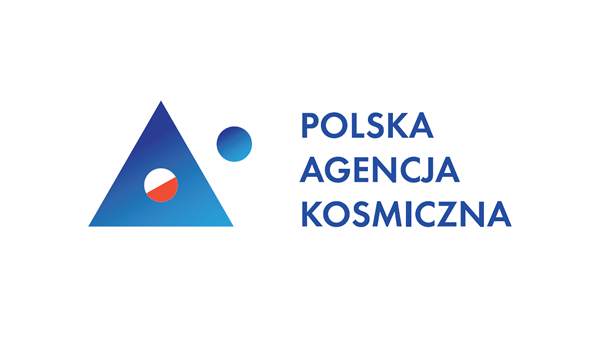 Zamawiający: Polska Agencja Kosmiczna ul. Trzy Lipy 3 (Budynek C)80-172 GdańskWykonawca:………………………………………(pełna nazwa/firma, adres, w zależności od podmiotu: NIP/PESEL, KRS/CEiDG)reprezentowany przez:………………………………(imię, nazwisko, stanowisko/podstawa do  reprezentacji)OFERTA W POSTĘPOWANIU W odpowiedzi na ogłoszenie o postępowaniu o udzielenie zamówienia publicznego prowadzonego w trybie przetargu nieograniczonego na: 
USŁUGĘ ADMINISTRACJI SYSTEMAMI TELEINFORMATYCZNYMI  W POLSKIEJ AGENCJI KOSMICZNEJ (znak sprawy: BO/1/2021)my niżej podpisani:………………………………………………………………………………………………………działając w imieniu i na rzecz:………………………………………………………………………………………………………………………………………………………………………………………………………………(pełna nazwa (firma) dokładny adres Wykonawcy (siedziba albo miejsce zamieszkania). 
W przypadku składania oferty przez Wykonawców występujących wspólnie podać pełne nazwy (firmy) i dokładne adresy (siedziba albo miejsce zamieszkania) wszystkich Wykonawców występujących wspólnie – z zaznaczeniem lidera)SKŁADAMY OFERTĘ na wykonanie przedmiotu zamówienia zgodnie ze Specyfikacją Warunków Zamówienia, zwaną dalej SWZ.OŚWIADCZAMY, że zgodnie z załączonym pełnomocnictwem, Pełnomocnikiem do reprezentowania nas 
w postępowaniu lub reprezentowania nas w postępowaniu i zawarcia umowy jest:………………………………………………………………………………………………………(wypełniają jedynie Wykonawcy składający wspólną ofertę lub Wykonawcy, którzy w powyższych zakresie ustanowili pełnomocnictwo)Oświadczamy, że zapoznaliśmy się ze SWZ w tym z wzorem umowy, jak też ze wszystkimi innymi dokumentami oraz warunkami spełnienia świadczenia. Do dokumentów i opisu sposobu oceny spełniania warunków nie wnosimy żadnych zastrzeżeń i uznajemy się za związanych określonymi w nich postanowieniami, 
a w przypadku wyboru naszej oferty podpiszemy umowę zgodnie z treścią przedstawioną przez Zamawiającego.- w cenie oferty zostały uwzględnione wszystkie koszty wykonania zamówienia.OFERUJEMY wykonanie ww. przedmiotu zamówienia określonego w Specyfikacji Warunków Zamówienia, zgodnie z warunkami określonymi przez Zamawiającego za cenę:, podręczników, monografii 2. OŚWIADCZAMY, że wybór niniejszej oferty a)	NIE będzie prowadził do powstania u Zamawiającego obowiązku podatkowego zgodnie z przepisami 
o podatku od towarów i usług** b)	będzie prowadził do powstania u Zamawiającego obowiązku podatkowego zgodnie z przepisami o podatku od towarów i usług i wskazujemy poniżej nazwę (rodzaj) towaru lub usługi, których dostawa lub świadczenie będzie prowadzić do jego powstania oraz wskazujemy ich wartość bez kwoty podatku**(**niepotrzebne skreślić)3.ZAMÓWIENIE ZREALIZUJEMY w terminie 25 miesięcy od dnia zawarcia umowy.Oferujemy (dane do wyliczenia kryterium oceny ofert): *** *Należy odpowiedni wpisać TAK lub NIE. Brak wpisu zostanie uznany jako brak posiadania ticketowego systemu zgłoszeń 
i wykonawca otrzyma w tym zakresie 0 pkt.AKCEPTUJEMY warunki płatności określone przez Zamawiającego w Specyfikacji Istotnych Warunków Zamówienia.Integralną częścią oferty są załączone w kolejności:UWAŻAMY SIĘ za związanych niniejszą ofertą przez czas wskazany w Specyfikacji Warunków Zamówienia, tj. przez okres 90 dni uwzględniając, że pierwszym dniem terminu związania ofertą jest dzień, w którym upływa termin składania ofert.Na potwierdzenie powyższego wnieśliśmy wadium: - w wysokości  …………………… zł, w formie _______________________________________ Nr rachunku bankowego, na który należy zwrócić wadium:  ______________________________________________________________________ (dotyczy wadium wniesionego w pieniądzu) Oświadczamy, że jeśli - do upływu terminu związania ofertą nastąpią jakiekolwiek zmiany sytuacji w zakresie dotyczącym podmiotu składającego ofertę a w przedstawionej w naszych dokumentach wchodzących w skład oferty, natychmiast powiadomimy o nich na piśmie Zamawiającego. Oświadczamy, iż - za wyjątkiem informacji i dokumentów zawartych w ofercie 
na stronach  Nr _____________*** - niniejsza oferta, (której częścią są wszelkie załączniki do niej) są jawne i nie zawierają informacji stanowiących tajemnicę przedsiębiorstwa w rozumieniu przepisów  o zwalczaniu nieuczciwej konkurencji, które chcę zastrzec przed ogólnym dostępem. *** odpowiednio - wpisać numery stron lub postawić kreskę. 
Uwaga!!! W przypadku zastrzeżenia informacji stanowiącej tajemnicę przedsiębiorstwa wymagane jest załączenie uzasadnienia.Oświadczam, że wypełniłem obowiązki informacyjne przewidziane w art. 13 lub art. 14 RODO (Rozporządzenie Parlamentu Europejskiego i Rady (UE) 2016/679 z dnia 27 kwietnia 2016 r.  w sprawie ochrony osób fizycznych w związku z przetwarzaniem danych osobowych i w sprawie swobodnego przepływu takich danych oraz uchylenia dyrektywy 95/46/WE (ogólne rozporządzenie o ochronie danych) (Dz. Urz. UE L 119 z 04.05.2016, str. 1) wobec osób fizycznych, od których dane osobowe bezpośrednio lub pośrednio pozyskałem w celu ubiegania się o udzielenie zamówienia publicznego w niniejszym postępowaniu******** w przypadku gdy wykonawca nie przekazuje danych osobowych innych niż bezpośrednio jego dotyczących lub zachodzi wyłączenie stosowania obowiązku informacyjnego, stosownie do art. 13 ust. 4 lub art. 14 ust. 5 RODO treści oświadczenia wykonawca nie składa (usunięcie treści oświadczenia np. przez jego wykreślenie)WSZELKĄ KORESPONDENCJĘ w sprawie niniejszego postępowania należy kierować do: Imię i nazwisko ________________________________________________Adres: ________________________________________________________Telefon: _________________________Faks: _________________________Adres e-mail: ________________________________OŚWIADCZAMY, że zgodnie z definicjami zawartymi w art. 7 ustawy z dnia z dnia 
6 marca 2018 r. Prawo przedsiębiorców – jesteśmy (należy zaznaczyć właściwą informację): mikroprzedsiębiorstwem / małym przedsiębiorcą / średnim przedsiębiorcą*.Uwaga!w przypadku składania oferty przez podmioty występujące wspólnie należy podać informację w zakresie wszystkich podmiotów składających wspólną ofertę.W przypadku wyboru naszej oferty zobowiązujemy się do podpisania umowy w terminie  
i miejscu wskazanym przez Zamawiającego.……………………………………………………				(elektroniczny kwalifikowany podpis Wykonawcy)Proszę o podpisanie kwalifikowanym podpisem elektronicznym  Załącznik Nr 4 do SWZWykonawca:………………………………………(pełna nazwa/firma, adres, w zależności od podmiotu: NIP/PESEL, KRS/CEiDG)reprezentowany przez:………………………………(imię, nazwisko, stanowisko/podstawa do  reprezentacji)OŚWIADCZENIA WYKONAWCY, W ZAKRESIE ART.108 UST. 1 PKT 5 USTAWY PZP, O BRAKU PRZYNALEŻNOŚCI / LUB PRZYNALEŻNOŚCI DO TEJ SAMEJ GRUPY KAPITAŁOWEJ W odpowiedzi na wezwanie do złożenia podmiotowych środków dowodowych na podstawie art. 126 ust. 1 ustawy Pzp składam oświadczenie w zakresie art. 108 ust. 1 pkt 5 ustawy Pzp, w postępowaniu o udzielenie zamówienia publicznego prowadzonego 
w trybie przetargu nieograniczonego przez Polską Agencję Kosmiczną na:„Usługę administrowania systemami teleinformatycznymi w Polskiej Agencji Kosmicznej, znak sprawy: BO/1/2021”,ja/my ⃰ niżej podpisany /i ⃰, że po zapoznaniu się z informacją z otwarcia ofert, oświadczam / my ⃰:o braku przynależności do tej samej grupy kapitałowej w rozumieniu ustawy z 16 lutego 2007 r. o ochronie konkurencji i konsumentów (Dz.U. z 2020 r. poz.1076 i 1086), z innym wykonawcą, który złożył odrębną ofertę, ofertę częściową lub wniosek o dopuszczenie do udziału w postępowaniu*, o przynależności do tej samej grupy kapitałowej wraz z dokumentami lub informacjami potwierdzającymi przygotowanie oferty, oferty częściowej lub wniosku o dopuszczenie  do udziału w postępowaniu niezależnie od innego wykonawcy należącego do tej samej grupy kapitałowej*.1)………………………………………………………………………………………………..........2)………………………………………………………………………………………………………(*) niepotrzebne skreślić Zgodnie z art. 4 pkt 14 ustawy z dnia 16 lutego 2007r. o ochronie konkurencji i konsumentów 
(przez grupę kapitałową rozumie się wszystkich przedsiębiorców, którzy są kontrolowani w sposób bezpośredni lub pośredni przez jednego przedsiębiorcę, w tym również tego przedsiębiorcę.Oświadczam, że wszystkie informacje podane w powyższym oświadczeniu są aktualne 
i zgodne z prawdą oraz zostały przedstawione z pełną świadomością konsekwencji wprowadzenia Zamawiającego w błąd przy przedstawianiu informacji.Wraz ze złożeniem oświadczenia, wykonawca może przedstawić dowody, że powiązania z innym wykonawcą nie prowadzą do zakłócenia konkurencji w postępowaniu o udzielenie zamówienia.Uwaga!Informację o przynależności do grupy kapitałowej o której mowa w art. 108 ust. 1 pkt. 6 Ustawy Pzp składa każdy 
z Wykonawców wspólnie ubiegających się o udzielenie zamówienia. Proszę o podpisanie kwalifikowanym podpisem elektronicznym  Załącznik Nr 5 do SWZZamawiający: Polska Agencja KosmicznaWzór zobowiązania podmiotów trzecich do oddania do dyspozycji Wykonawcy niezbędnych zasobów na potrzeby korzystania z nich przy wykonywaniu zamówieniaw postępowaniu o udzielenie zamówienia publicznego na:„Usługę administrowania systemami teleinformatycznymi w Polskiej Agencji Kosmicznej, 
znak sprawy: BO/1/2021”Działając w imieniu ……………………………………………………………. zobowiązuje się do oddania 
do dyspozycji dla Wykonawcy …………………………… biorącego udział w przedmiotowym postępowaniu swoich zasobów zgodnie z treścią art. 118  ust. 1  ustawy Pzp, na następujących zasadach:Zakres dostępnych Wykonawcy zasobów innego podmiotu:..................................................................................................................................................Sposób wykorzystania zasobów innego podmiotu, przez Wykonawcę przy wykonywaniu zamówienia publicznego:...................................................................................................................................................Zakres i okres udziału innego podmiotu przy wykonywaniu zamówienia publicznego: ……………………………………………………………………………………..……………..…Czy podmiot, na zdolnością którego Wykonawca polega w odniesieniu do warunków udziału w postępowaniu dotyczących wykształcenia, kwalifikacji zawodowych lub doświadczenia, zrealizuje usługi, których wskazane zdolności dotyczą:………………………………………………………………………………………………*) niepotrzebne skreślićProszę o podpisanie kwalifikowanym podpisem elektronicznym (KWALIFIKOWANY PODPIS ELEKTRONICZNY OSOBY UPOWAŻNIONEJ DO SKŁADANIA OŚWIADCZEŃ WOLI W IMIENIU PODMIOTU TRZECIEGO - UDOSTĘPNIAJĄCEGO) UWAGA! Zobowiązanie podmiotu trzeciego musi być podpisane przez osobę/y upoważnioną/e do reprezentowania podmiotu trzeciego zgodnie z wpisem do KRS, wpisem do CEIDG lub umową spółki albo przez osobę/y posiadającą/e pełnomocnictwo, które wykonawca zobowiązany jest dołączyć do oferty.Zgodnie z zapisami SWZ i ustawy Pzp, zobowiązanie wypełnia podmiot trzeci w przypadku, gdy Wykonawca polega na jego zasobach w celu wykazania spełniania warunków udziału w postępowaniu. Załącznik Nr 6 do SWZZamawiający: Polska Agencja Kosmiczna Wykonawca:………………………………………(pełna nazwa/firma, adres, w zależności od podmiotu: NIP/PESEL, KRS/CEiDG)reprezentowany przez:………………………………(imię, nazwisko, stanowisko/podstawa do  reprezentacji)OŚWIADCZENIE WYKONAWCY O AKTUALNOŚCI INFORMACJI ZAWARTYCH 
W OŚWIADCZENIU, O KTÓRYM MOWA W ART.125 UST. 1 USTAWY PZPSkładając ofertę w postępowaniu o udzielenie zamówienia publicznego prowadzonego w trybie przetargu nieograniczonego przez Polską Agencję Kosmiczną na:„Usługę administrowania systemami teleinformatycznymi w Polskiej Agencji Kosmicznej, 
znak sprawy: BO/1/2021”,ja/my ⃰ niżej podpisany /i ⃰ oświadczam / my ⃰, że:informacje zawarte w oświadczeniu składanym na podstawie art. 125 ust. 1 ustawy 
z dnia 11 września 2019 r. Prawo zamówień publicznych, w zakresie odnoszącym się do podstaw wykluczenia wskazanych przez zamawiającego, o których mowa w:art. 108 ust.1 pkt 3 ustawy, art. 108 ust.1 pkt 4 ustawy, dotyczących orzeczenia zakazu ubiegania się o zamówienie publiczne tytułem środka zapobiegawczego, art. 108 ust.1 pkt 5 ustawy, dotyczących zawarcia z innymi wykonawcami porozumienia mającego na celu zakłócenie konkurencji, art. 108 ust.1 pkt 6 ustawy, Oświadczam, że wszystkie informacje podane w powyższym oświadczeniu są aktualne i zgodne z prawdą oraz zostały przedstawione z pełną świadomością konsekwencji wprowadzenia Zamawiającego w błąd przy przedstawianiu informacji.UWAGA: NINIEJSZE OŚWIADCZENIE SKŁADA ODRĘBNIE KAŻDY Z WYKONAWCÓW WSPÓLNIE UBIEGAJĄCYCH SIĘ O ZAMÓWIENIE. W PRZYPADKU POLEGANIA PRZEZ WYKONAWCĘ NA ZASOBACH PODMIOTU TRZECIEGO, NINIEJSZE OŚWIADCZENIE SKŁADA RÓWNIEŻ PODMIOT UDOSTĘPNIAJĄCY SWOJE ZASOBY.Proszę o podpisanie kwalifikowanym podpisem elektronicznym.OŚWIADCZENIE NALEŻY ZŁOŻYĆ NA WEZWANIE ZAMAWIAJĄCEGO ZA POMOCĄ PLATFORMY ZAKUPOWEJZałącznik nr 7 do SWZZamawiający: Polska Agencja Kosmiczna Wykonawca:………………………………………(pełna nazwa/firma, adres, w zależności od podmiotu: NIP/PESEL, KRS/CEiDG)reprezentowany przez:………………………………(imię, nazwisko, stanowisko/podstawa do  reprezentacji)WYKAZ USŁUG Składając ofertę w postępowaniu o udzielenie zamówienia publicznego prowadzonego w trybie przetargu nieograniczonego przez Polską Agencję Kosmiczną na:„Usługę administrowania systemami teleinformatycznymi w Polskiej Agencji Kosmicznej, 
znak sprawy: BO/1/2021”,ja/my ⃰ niżej podpisany /i ⃰ oświadczam / my ⃰, że:posiadamy wymagane przez Zamawiającego doświadczenie, w zakresie, o którym mowa w Rozdziale XII ust. 1 pkt 4 SWZ – zgodnie z poniższym wykazem:Oświadczam, że wszystkie informacje podane w powyższym oświadczeniu są aktualne i zgodne z prawdą oraz zostały przedstawione z pełną świadomością konsekwencji wprowadzenia Zamawiającego w błąd przy przedstawianiu informacji.Do wykazu załączam – dowody:referencje bądź inne dokumenty oświadczenie wykonawcy****W przypadku, gdy wykonawca z uzasadnionych przyczyn o obiektywnym charakterze nie jest w stanie uzyskać poświadczenia, składa oświadczenie o należytym wykonaniu zamówienia, wg wzoru stanowiącego załącznik do niniejszego wykazu. Przesłanką przyjęcia przez zamawiającego oświadczenia o należytym wykonaniu zamówienia, jako dowodu zastępującego poświadczenie, będzie wykazanie przez wykonawcę, iż brak poświadczenia jest skutkiem i następstwem przyczyn o obiektywnym charakterze.  *Niepotrzebne skreślićProszę o podpisanie kwalifikowanym podpisem elektronicznym.WYKAZ USŁUG  NALEŻY ZŁOŻYĆ NA WEZWANIE ZAMAWIAJĄCEGO ZA POMOCĄ PLATFORMY ZAKUPOWEJZamawiający: Polska Agencja Kosmiczna Wykonawca:………………………………………(pełna nazwa/firma, adres, w zależności od podmiotu: NIP/PESEL, KRS/CEiDG)reprezentowany przez:………………………………(imię, nazwisko, stanowisko/podstawa do  reprezentacji)Oświadczenie*o należytym wykonaniu zamówieniaOświadczam/y, iż usługa wymieniona w  wykazie usług (zał. nr 7 do SWZ) – pozycja nr ………. została wykonana należycie.    Jednocześnie oświadczam/y, że nie jestem/jesteśmy w stanie uzyskać poświadczenia o należytym wykonaniu zamówienia ponieważ: (wskazać uzasadnione przyczyny            o obiektywnym charakterze, które uniemożliwiły otrzymanie poświadczenia)…………………………………………………………………………………………………………………………………………………………………………………………………………………………………………………………………………………………………………………………………………………………………………………………………………………………………………………………………………………………………………………………………………………………………………………………………………………………………………………………………………………………………………………………………………………………………………………………………………………………………………………………………………………………………………………………………………………………………………………………………………………………………………………………………………………………………………………………………………………………………………………………………………………………………………………………… dnia  ……………Proszę o podpisanie kwalifikowanym podpisem elektronicznym.* - nie dotyczy usług, których należyte wykonanie zostało potwierdzone dowodem w formie referencji bądź innych dokumentów.ZAŁĄCZNIK NR 8 DO SWZ – Wzór umowyUmowa nr …………………..W dniu ………… w Warszawie w wyniku postępowania o udzielenie zamówienia publicznego prowadzonego 
w trybie przetargu nieograniczonego (nr sprawy BO/…../2021) została zawarta umowa pomiędzy:Polską Agencją Kosmiczną z siedzibą w Gdańsku (kod pocztowy 80-172), przy ul. Trzy Lipy 3 posiadającą NIP: 957-107-74-43 oraz REGON: 360992221, reprezentowaną przez …zwaną dalej „Zamawiającym”,anazwa podmiotu, adres siedziby wpisany do rejestru przedsiębiorców Krajowego Rejestru Sądowego, prowadzonego przez Sąd Rejonowy w …. Wydział Gospodarczy KRS, pod numerem KRS.......... posługującą się NIP nr..... oraz REGON nr..., posiadającą kapitał zakładowy w wysokości.... zł (pokryty w:..........).reprezentowanym/-ą przez: ………………….zwaną dalej „Wykonawcą”,zwane dalej łącznie Stronami a osobno Stroną.o następującej treści:§1Przedmiot umowyPrzedmiotem zamówienia jest świadczenie przez Wykonawcę na rzecz Zamawiającego usług administracji systemami teleinformatycznymi w Polskiej Agencji Kosmicznej, zwanych dalej „Usługami”.Usługi polegać będą na zarządzaniu, utrzymaniu i rozwijaniu infrastruktury IT Zamawiającego, a zwłaszcza na przejęciu infrastruktury IT od dotychczasowego administratora, , migrację lokalnych zasobów usług do usług chmurowych,oraz wsparciu technicznym pracowników Zamawiającego .Szczegółowy zakres Usług Wykonawcy został określony w Załączniku nr 1 do umowy (Załącznik nr 1 do SWZ Szczegółowy opis przedmiotu zamówienia). §2Obowiązki stron umowy i klauzula społecznaZamawiający zobowiązuje się do starannej i rzetelnej współpracy z Wykonawcą, w szczególności w zakresie udostępnienia pomieszczeń, zapewnienia dostępu do infrastruktury w celu świadczenia usługi administracji systemami teleinformatycznymi w Polskiej Agencji Kosmicznej. Wykonawca oświadcza, że, posiada niezbędne umiejętności, uprawnienia i personel do wykonania czynności objętych Umową zgodnie z wymaganiami wskazanymi w Załączniku Nr 1 do umowy – Szczegółowy opis przedmiotu zamówienia.Wykonawca zobowiązany jest realizować Usługi z należytą starannością, zgodnie z właściwymi przepisami prawa, obowiązującymi normami, wymaganiami i wskazaniami Zamawiającego.Wykonawca jest zobowiązany do świadczenia Usługi w taki sposób, aby nie zostały utracone posiadane przez Zamawiającego gwarancje producenta na urządzenia (w tym ich powiązane podzespoły) i oprogramowanie, które posiada Zamawiający, a które pozostają na gwarancji w trakcie świadczenia Usługi.Wykonawca zobowiązany jest do niezwłocznego informowania Zamawiającego o wszelkich stwierdzonych problemach, nieprawidłowościach związanych z funkcjonowaniem systemu informatycznego Zamawiającego oraz o każdym zdarzeniu, które może mieć wpływ na realizację Usług. W przypadku powierzenia przez Wykonawcę wykonania przedmiotu Umowy w części innym podmiotom, Wykonawca odpowiada za działania i zaniechania tych podmiotów, jak za własne działania czy zaniechania.Zamawiający na podstawie przepisu art. 95 ust. 2 ustawy Pzp wymaga, aby Wykonawca lub podwykonawca zatrudnił na podstawie umowy o pracę osoby wykonujące podczas realizacji przedmiotu zamówienia następujące czynności: administrator sieci, administrator systemów operacyjnych, specjalista helpdesk jeżeli wykonywanie tych czynności polega na wykonywaniu pracy w rozumieniu przepisów kodeksu pracy (jeżeli dotyczy).(obowiązek ten nie dotyczy sytuacji, gdy prace te będą wykonywane samodzielnie 
i osobiście przez osoby fizyczne prowadzące działalność gospodarczą w postaci tzw. samozatrudnienia, jako podwykonawcy)Dokumentowanie zatrudnienia osób wykonujących wskazane powyżej czynności będzie polegało na: na etapie po zawarciu umowy, a przed przystąpieniem do realizacji zamówienia 
- Wykonawca w terminie do 7 dni licząc od dnia podpisania umowy będzie zobowiązany do przedstawienia Zamawiającemu dokumentów potwierdzających sposób zatrudnienia osób wykonujących powyższe czynności, tj., oświadczenia Wykonawcy (Załącznik nr 3 do Umowy – oświadczenie o zatrudnieniu na podstawie umowy o pracę – jeżeli dotyczy) potwierdzającego, 
że osoby te są zatrudnione na podstawie umowy o pracę wraz ze wskazaniem imion i nazwisk pracowników Wykonawcy i podwykonawcy wyznaczonych do wykonywania danych czynności. Nieprzedstawienie we wskazanym terminie oświadczenia zawierającego w/w informacje bądź przedstawienie ich niekompletnych, nie obejmujących wszystkich wyspecyfikowanych czynności może być podstawą do odstąpienia od umowy przez Zamawiającego z przyczyn leżących po stronie Wykonawcy oraz naliczenia kar umownych. Oświadczenie musi zawierać imię i nazwisko pracownika, okres zatrudnienia, podstawę dysponowania osobą wykonującą przedmiot zamówienia – umowa o pracę lub inne, jeżeli wykonywane czynności nie podlegają na wykonywaniu pracy w sposób określony w art. 22 § 1 ustawy z dnia 26.06.1974 r. - Kodeks pracy, dalej: kp. (tekst jedn. Dz. U. z 2020 r. poz. 1320 z późn. zm.)na etapie realizacji umowy - Wykonawca na każde pisemne żądanie Zamawiającego 
w terminie 3 dni roboczych przedkładał będzie Zamawiającemu raport na temat stanu i sposobu zatrudnienia osób zaangażowanych w wykonywanie czynności wskazanych w ust. 7.w przypadku konieczności zmiany w okresie trwania umowy osób zaangażowanych 
w wykonywanie przedmiotu umowy, Wykonawca zobowiązany jest do przekazania oświadczenia 
o zmianach zgodnie z zapisami pkt a. wypełniając tym samym obowiązek, o którym mowa w ust. 7.na każde żądanie Zamawiającego, w terminie do 2 dni roboczych i w formie przez Zamawiającego określonej, Wykonawca jest zobowiązany udzielić wyjaśnień w powyższym zakresie.W przypadku uzasadnionych wątpliwości co do przestrzegania prawa pracy przez Wykonawcę lub podwykonawcę, Zamawiający może zwrócić się o przeprowadzenie kontroli przez Państwową Inspekcję Pracy.§3Obowiązki stron umowyZamawiający umożliwi pracownikom Wykonawcy lub osobom działającym na jego zlecenie, od dnia rozpoczęcia wykonywania Usługi, dostęp do lokalizacji Zamawiającego w zakresie niezbędnym do wykonywania przez Wykonawcę jego zobowiązań wynikających z Umowy.Zamawiający udostępni Wykonawcy wszelkie posiadane dane dotyczące posiadanej infrastruktury IT, dokumenty wewnętrzne i procedury niezbędne do wykonywania przez Wykonawcę jego zobowiązań wynikających z Umowy.§ 4Warunki realizacjiUsługi będące przedmiotem zamówienia świadczone będą według zgłaszanych potrzeb i priorytetów określonych przez Zamawiającego.Zgłoszenia dokonywane będą na adres e-mail ………………………… lub telefonicznie pod nr…………… Osoba przyjmująca zgłoszenie podaje oczekiwany czas realizacji zgłoszenia i potwierdza przyjęcie zgłoszenia w wiadomości e-mail. Wszelkie prace związane z planową konserwacją serwerów i innych urządzeń oraz wykonywaniem innych zadań w zakresie obsługi informatycznej, które mogłyby zakłócić lub uniemożliwić pracę Zamawiającego Wykonawca będzie wykonywał poza godzinami pracy Zamawiającego. Wykonawca zapewnia na potrzeby Zamawiającego pełnienie wsparcia HelpDesk/Administratora we wszystkie dni robocze w godzinach (7.30-15.30) przez osobę/y wykonującą obsługę informatyczną, posiadającą niezbędną wiedzę i środki techniczne, gotową do natychmiastowego podjęcia czynności 
i interwencji.Wykonawca zapewnia na potrzeby Zamawiającego pełnienie dyżuru telefonicznego poza godzinami pracy Zamawiającego w dni robocze w godzinach od 15.30 do 18.00 Z uwagi na możliwość pracy zmianowej 24/7 (dotyczy jednego stanowiska komputerowego) w czasie trwania umowy godziny dyżuru mogą ulec zmianie na dedykowany dyżur całodobowy dla jednego stanowiska.Wykonawca zrealizuje zgłoszenia wskazane w poniższej tabeli w terminach w niej określonych. *Dane wpisane z oferty wykonawcy w zakresie kryteriów oceny ofertPirority High – Brak dostępu do usług sieciowych, serwerów. Awaria mająca bardzo duży wpływ na pracę Agencji. Zablokowanie konta użytkownika.Priority Normal – Konfiguracja/rekonfiguracja kont użytkowników, nadawanie uprawnień. Awaria nie mająca bezpośredniego wpływu na pracę biznesu, obejmująca pojedyncze jednostki bez ryzyka strat dla firmy. Priority Low – Reinstalacja/przygotowanie stacji roboczej, utylizacja sprzętu, ofertowanie. Wykonawca zobowiązuje się dołożyć najwyższej staranności w celu zdiagnozowania 
i jak najszybszego usunięcia awarii lub usterki. W przypadku zaistnienia awarii lub usterki sprzętu lub oprogramowania Wykonawca w pierwszej kolejności zobowiązany jest usunąć awarie lub usterki o krytycznym znaczeniu dla pracy systemu komputerowego lub sieci komputerowej, z zapewnieniem w miarę możliwości sprzętu zastępczego na czas naprawy. Pozostałe czynności konserwacyjne i zamówione usługi informatyczne wykonywane są wtedy w drugiej kolejności.W przypadku konieczności dokonania naprawy oprogramowania bądź sprzętu bezpośrednio u producenta/uprawnionego podmiotu, wówczas do czasu naprawy nie wlicza się okresu oczekiwania przez Wykonawcę na świadczenie producenta które konieczne jest do usunięcia awarii. W takich przypadkach Wykonawca powinien zaproponować i wdrożyć rozwiązanie zastępcze.Wykonawca przedstawia Zamawiającemu w terminie 10 dni od zakończenia kwartału raport przedstawiający ilość zgłoszeń, czas ich realizacji, status oraz grupy powtarzających się zgłoszeń, wraz z analizą i propozycjami zmian dla powtarzających się problemów/zgłoszeń. Wykonawca w terminie 45 dni od zawarcia umowy we współpracy z Zamawiającym dokona przeglądu funkcjonującego u Zamawiającego sprzętu/infrastruktury IT w celu opracowania zestawienia (Magazyn IT) oraz stworzenia rocznego planu zakupowego. W terminach wynikających z opracowanego planu zakupowego lub ustalonych z Zamawiającym Wykonawca zobowiązany jest do udziału w czynnościach związanych z przygotowaniem postępowania o udzielenia zamówienia.§ 5Okres wykonania zamówienia i warunki odstąpienia od umowyUmowa zostaje zawarta na okres  25 miesięcy od dnia jej zawarcia.W wypadku niewywiązywania się przez Wykonawcę z obowiązków określonych umową lub gdy jakość usług będzie budziła poważne zastrzeżenia Zamawiającego, po bezskutecznym upomnieniu Wykonawcy, może wypowiedzieć umowę w ze skutkiem natychmiastowym. W przypadku rażącego naruszenia jego obowiązków przez Wykonawcę wypowiedzenie umowy może nastąpić bez uprzedniego upomnienia. W przypadku rozwiązania umowy w trybie określonym w ust. 2 Wykonawcy przysługuje wynagrodzenia za okres od początku miesiąca do dnia jej rozwiązania, proporcjonalnie do upływu czasu.Umowa może również zostać rozwiązana przez każdą ze Strona z zachowaniem trzymiesięcznego okresu wypowiedzenia lub na mocy porozumienia Stron. W przypadku wypowiedzenia umowy przez Zamawiającego z zachowaniem okresu wypowiedzenia Wykonawcy nie jest należne odszkodowanie a wyłącznie wynagrodzenie za faktycznie wykonane czynności.Zamawiający może odstąpić od Umowy w przypadku zaistnienia istotnej zmiany okoliczności powodującej, że wykonanie umowy nie leży w interesie publicznym, czego nie można było przewidzieć w chwili zawarcia umowy, lub dalsze wykonywanie umowy może zagrozić istotnemu interesowi bezpieczeństwa państwa lub bezpieczeństwu publicznemu, w terminie 30 dni od dnia powzięcia wiadomości o tych okolicznościach. Wykonawca w sytuacji, opisanej w ust. 5 może żądać wyłącznie wynagrodzenia należnego z tytułu wykonania części Umowy.Zamawiający może odstąpić od Umowy, gdy Wykonawca nie rozpoczął realizacji przedmiotu Umowy bez uzasadnionej przyczyny lub nie kontynuuje jej pomimo pisemnego wezwania Zamawiającego.Oświadczenie o odstąpieniu od Umowy lub jej wypowiedzeniu, należy złożyć w formie pisemnej pod rygorem nieważności. Oświadczenie musi zawierać uzasadnienie oraz wskazanie terminu, z upływem którego następuje rozwiązanie Umowy.§ 6Wynagrodzenie i warunki jego płatnościZ tytułu realizacji przedmiotu Umowy Zamawiający zapłaci Wykonawcy łączne wynagrodzenie ryczałtowe brutto w wysokości : ………….. zł (słownie: ……………………. zł), w tym ………% podatku od towarów i usług (VAT), zgodnie z Załącznikiem Nr 2 do umowy – Formularz ofertowy Wykonawcy.Wynagrodzenie nie obejmuje kosztów, części zamiennych, akcesoriów, materiałów i transportu sprzętu do serwisu.Wynagrodzenie ustalone w ust. 1 będzie wypłacone częściami w kwocie ………..zł brutto, w tym ………% podatku od towarów i usług (VAT), po zakończeniu każdego miesiąca kalendarzowego świadczenia usług.Potwierdzeniem wykonania przedmiotu Umowy będzie miesięczny protokół odbioru (raport) zawierający wykaz wykonanych usług w danym miesiącu, zaakceptowany bez zastrzeżeń przez osoby, o których mowa w § 12. Na jego podstawie Wykonawca wystawi Zamawiającemu fakturę za miniony miesiąc.Zapłata wynagrodzenia nastąpi przelewem na rachunek bankowy Wykonawcy, wskazany na fakturze, 
w terminie 14 dni od dnia doręczenia Zamawiającemu prawidłowo wystawionej faktury. Faktura zostanie przekazana przez Wykonawcę do Oddziału Terenowego Polskiej Agencji Kosmicznej, ul. Powsińska 69/71, 02-903 Warszawa lub za pośrednictwem Platformy Elektronicznego Fakturowania (https://efaktura.gov.pl/platforma-PEF) albo na adres ksiegowosc@polsa.gov.pl. W przypadku przekazania faktury za pośrednictwem Platformy Elektronicznego Fakturowania (https://efaktura.gov.pl/platforma-PEF), Wykonawca zobowiązany jest do prawidłowego wypełnienia pól oznaczonych „numer umowy” oraz „referencje kupującego”.Za termin zapłaty faktury uznaje się dzień, w którym Zamawiający polecił swojemu bankowi przelać na wskazane w fakturze konto określoną kwotę.Za nieterminowe płatności Wykonawcy przysługują odsetki ustawowe za opóźnienie w transakcjach handlowych.§ 7Kary umowneW przypadku zwłoki w wykonaniu przedmiotu Umowy lub jego części Zamawiający może żądać od Wykonawcy zapłaty kary umownej w wysokości 1 % wartości miesięcznego wynagrodzenia brutto, wskazanego w §6 ust. 3 za każdy dzień zwłoki.W przypadku zwłoki Wykonawcy w zareagowaniu na awarie/zgłoszenie oraz usunięcia awarii, w stosunku do terminów określonych w §4 ust. 7 Zamawiający może żądać od Wykonawcy zapłaty kary umownej w wysokości 0,2 % wartości miesięcznego wynagrodzenia brutto, wskazanego w §6 ust. 3 za każdą roboczą godzinę zwłoki. W przypadku nienależytego wykonania przedmiotu Umowy lub jego części Zamawiający może żądać od Wykonawcy zapłaty kary umownej w wysokości 1 % miesięcznego wynagrodzenia brutto, wskazanego w §6 ust. 3, za każde naruszenia warunków realizacji przedmiotu Umowy.W przypadku odstąpienia od umowy lub wypowiedzenia umowy z przyczyn zależnych od Wykonawcy, Zamawiający może żądać od Wykonawcy zapłaty kary umownej w wysokości 20 % wartości wynagrodzenia brutto, wskazanego w §6 ust. 1.Zamawiający ma prawo potrącenia kar umownych, o których mowa w ust. 1 – 4 z należnego Wykonawcy wynagrodzenia, na co Wykonawca wyraża zgodę.Za niewypełnienie obowiązków o których mowa w § 2 ust. 7 Zamawiający ma prawo naliczyć Wykonawcy niżej wymienione kary umowne: za nieprzedstawienie w terminie informacji, o których mowa w § 2 ust. 7 Wykonawca zapłaci jednorazowo karę w wysokości 500 zł,za niezatrudnienie przy realizacji wymaganych czynności osób na podstawie umowy o pracę zgodnie z obowiązkiem wynikającym z § 2 ust. 7 Wykonawca zapłaci karę umowną 
w wysokości 2% wynagrodzenia o którym mowa w § 6 ust 1, za każdą osobę zatrudnioną w oparciu o inny stosunek prawny niż stosunek pracy.Z tytułu podwykonawstwa tj.:nieprzedłożenia do zaakceptowania projektu umowy z podwykonawcą, której przedmiotem są usługi, lub projektu jej zmiany;nieprzedłożenia poświadczonej za zgodność z oryginałem kopii umowy o podwykonawstwo lub jej zmiany;braku zapłaty lub nieterminowej zapłaty wynagrodzenia należnego podwykonawcom lub dalszym podwykonawcom;braku zmiany umowy o podwykonawstwo w zakresie terminu zapłaty;braku zapłaty lub nieterminowej zapłaty wynagrodzenia należnego podwykonawcom z tytułu zmiany wysokości wynagrodzenia dokonanej na zasadach określonych w § 11 ust. 5 lit. a umowy w wysokości 25 % wartości wynagrodzenia brutto określonego w § 6 ust. 1 umowy/ lub w wysokości ……… zł, za każdy przypadek opisanego tu naruszenia. Z tytułu braku opłaconej polisy ubezpieczeniowej na kwotę, o której mowa w § 14, Wykonawca zapłaci Zamawiającemu karę umowną w wysokości 10% wynagrodzenia, o którym mowa w § 6 ust. 1;Łączna wartość naliczonych kar umownych nie może przekroczyć 50% wartości wynagrodzenia brutto, wskazanego w §6 ust. 1.Kary umowne, o których mowa w ust. 1 -8, ustalone za każdy rozpoczęty dzień zwłoki, stają się wymagalne za:każdy rozpoczęty dzień zwłoki – w tym dniu;każdy następny rozpoczęty dzień zwłoki – odpowiednio w każdym z tych dni. Zapłata kar umownych nie zwalnia wykonawcy z wypełnienia innych obowiązków wynikających z umowy.Odstąpienie od umowy nie powoduje utraty prawa dochodzenia przez Zamawiającego kary umownej.W przypadku gdy wysokość szkody poniesionej przez Zamawiającego przewyższa wysokość zastrzeżonej kary umownej, Zamawiający może dochodzić jej zaspokojenia na zasadach ogólnych.§ 8PodwykonawstwoStrony umowy ustalają, że usługi zostaną wykonane przez wykonawcę osobiście bądź z udziałem podwykonawców, z zastrzeżeniem że kluczowe części zamówienia wskazane w ust. 2, zostaną zrealizowane przez wykonawcę osobiście.Zamawiający nie zastrzega obowiązku osobistego wykonania przez wykonawcę kluczowych części zamówienia.Wykonawca oświadcza, że zamierza powierzyć realizację następującej części zamówienia następującym podwykonawcom:a)Nazwa podwykonawcy: …………………... Opis powierzonej części zamówienia: …………………….. Czy podwykonawca jest podmiotem, na którego zasoby wykonawca powołuje się na zasadach określonych w art. 118 ustawy Pzp …………………………(tak/nie)b) ……………………………………………………………………………………………………………………………………..Wykonawca jest zobowiązany do zawiadomienia zamawiającego o wszelkich zmianach danych, o których mowa w ust. 3 w trakcie realizacji zamówienia i przekazania informacji na temat nowych podwykonawców, którym w późniejszym okresie zamierza powierzyć realizację części zamówienia.Jeżeli zmiana albo rezygnacja z podwykonawcy dotyczy podmiotu, na którego zasoby wykonawca powoływał się na zasadach określonych w art. 118 ustawy Pzp,  w celu wykazania spełnienia warunków udziału w postępowaniu, wykonawca jest zobowiązany wykazać zamawiającemu, że:proponowany inny podwykonawca lub wykonawca samodzielnie spełnia je w stopniu nie mniejszym niż podwykonawca, na którego zasoby wykonawca powoływał się w trakcie postępowania o udzielenie zamówienia oraz brak jest podstaw do wykluczenia proponowanego podwykonawcy.Przepisu ust. 5 nie stosuje się wobec podwykonawców niebędących podmiotami, na których zasoby wykonawca powoływał się na zasadach określonych w art. 118 ustawy Pzp oraz do dalszych podwykonawców.Postanowienia dotyczące podwykonawcy odnoszą się wprost również do dalszego podwykonawcy oraz umów zawieranych między podwykonawcą i dalszym podwykonawcą lub między dalszymi podwykonawcami.Wykonawca jest odpowiedzialny za działania lub zaniechania podwykonawcy, jego przedstawicieli lub pracowników, jak za własne działania lub zaniechania. Wykonawca jest zobowiązany do sprawowania na bieżąco nadzoru nad pracami wykonywanymi przez podwykonawcę i do ich koordynacji.W celu powierzenia wykonania części zamówienia podwykonawcy, wykonawca zawiera umowę o podwykonawstwo w rozumieniu art. 7 pkt 27 ustawy Pzp.Każdy projekt umowy i umowa o podwykonawstwo musi zawierać postanowienia niesprzeczne 
z postanowieniami niniejszej umowy oraz będzie zawierać w szczególności: określenie stron, z tym zastrzeżeniem, że w przypadku, gdy zamówienie publiczne zostało udzielone wykonawcom, którzy wspólnie ubiegali się o jego udzielenie (konsorcjum) i wspólnie występują 
w niniejszej umowie jako wykonawca, umowa o podwykonawstwo powinna być zawarta z wszystkimi członkami konsorcjum, a nie tylko z jednym lub niektórymi z nich;zakres usług przewidzianych do wykonania; termin realizacji usług, który będzie zgodny z terminem wykonania niniejszej umowy;terminy i zasady dokonywania odbioru (raportu z przebiegu prac), wynagrodzenie i zasady płatności za wykonanie usług, z zastrzeżeniem że nie będzie ono wyższe 
od wynagrodzenia za wykonanie tego samego zakresu prac należnego wykonawcy od zamawiającego (wynikającego z niniejszej umowy);wymóg zatrudnienia przez podwykonawcę na podstawie umowy o pracę osób wykonujących czynności, o których mowa w § 2 ust. 7-9 umowy, obowiązki w zakresie dokumentowania oraz sankcje z tytułu niespełnienia tego wymogu;wymaganą treść postanowień projektu umowy i umowy o podwykonawstwo zawieranej z dalszym podwykonawcą, przy czym nie może ona być mniej korzystna dla dalszego podwykonawcy niż postanowienia niniejszej umowy.Wykonawca, podwykonawca lub dalszy podwykonawca zamierzający zawrzeć umowę o podwykonawstwo, której przedmiotem jest wykonanie usług, jest zobowiązany do przedłożenia zamawiającemu projektu umowy o podwykonawstwo przy czym podwykonawca lub dalszy podwykonawca do projektu umowy dołączy zgodę wykonawcy na zawarcie umowy o podwykonawstwo o treści zgodnej z przedłożonym projektem umowy. Zamawiający w terminie 10 dni od otrzymania od wykonawcy projektu umowy o podwykonawstwo, może wnieść do niej pisemne zastrzeżenia. Jeżeli tego nie uczyni, oznaczać to będzie akceptację projektu umowy przez zamawiającego.W przypadku zgłoszenia przez zamawiającego zastrzeżeń do projektu umowy o podwykonawstwo, wykonawca, podwykonawca lub dalszy podwykonawca może przedłożyć zmieniony projekt umowy 
o podwykonawstwo, uwzględniający w całości zastrzeżenia zamawiającego. W takim przypadku termin do zgłoszenia zastrzeżeń przez zamawiającego, o którym mowa w ust. 12 umowy, rozpoczyna bieg na nowo.Wykonawca, podwykonawca lub dalszy podwykonawca jest zobowiązany przedłożyć zamawiającemu, poświadczoną przez przedkładającego za zgodność z oryginałem, kopię zawartej umowy 
o podwykonawstwo o treści zgodnej z zaakceptowanym uprzednio przez zamawiającego projektem, 
w terminie do 7 dni od daty jej zawarcia. Zamawiający w terminie do 10 dni od doręczenia mu kopii umowy o podwykonawstwo może zgłosić sprzeciw do treści tej umowy. Jeżeli tego nie uczyni, oznaczać to będzie akceptację umowy 
o podwykonawstwo. Zamawiający jest uprawniony do zgłaszania pisemnych zastrzeżeń do projektu umowy o podwykonawstwo lub sprzeciwu do umowy o podwykonawstwo, w szczególności gdy: nie będzie spełniała wymagań określonych w dokumentach zamówienia; będzie zobowiązywała podwykonawcę do realizacji kluczowych części zamówienia, o których mowa w ust. 2 umowy;będzie przewidywała termin zapłaty wynagrodzenia dłuższy niż 30 dni od dnia doręczenia wykonawcy, podwykonawcy lub dalszemu podwykonawcy faktury lub rachunku, potwierdzających wykonanie zleconego świadczenia;będzie zawierała zapisy uzależniające dokonanie zapłaty na rzecz podwykonawcy od odbioru usług przez zamawiającego lub od zapłaty należności wykonawcy przez zamawiającego; nie będzie zawierała uregulowań dotyczących zawierania umów na usługi z dalszymi podwykonawcami w szczególności zapisów warunkujących podpisanie tych umów od zgody wykonawcy i od akceptacji zamawiającego; będzie zawierać postanowienia, które w ocenie zamawiającego będą mogły utrudniać lub uniemożliwiać prawidłową lub terminową realizację niniejszej umowy, zgodnie z jej treścią;będzie zawierała postanowienia niezgodne z art. 463 ustawy Pzp tj. postanowienia kształtujące prawa 
i obowiązki podwykonawcy, w zakresie kar umownych oraz postanowień dotyczących warunków wypłaty wynagrodzenia, w sposób dla niego mniej korzystny niż prawa i obowiązki wykonawcy, ukształtowane postanowieniami niniejszej umowyUregulowania niniejszego paragrafu obowiązują także przy zmianach projektów umów o podwykonawstwo jak i zmianach umów o podwykonawstwo. Strony umowy stwierdzają, iż w przypadku zgłoszenia sprzeciwu lub zastrzeżeń przez zamawiającego, wyłączona jest odpowiedzialność solidarna zamawiającego z wykonawcą za zapłatę wymaganego wynagrodzenia, przysługującego podwykonawcy lub dalszemu podwykonawcy za wykonanie czynności przewidzianych niniejszą umową. Wykonawca, podwykonawca, dalszy podwykonawca zamówienia na usługi przedkłada zamawiającemu poświadczoną za zgodność z oryginałem kopię zawartej umowy o podwykonawstwo, której przedmiotem są usługi w terminie 7 dni od dnia jej zawarcia z wyłączeniem umów o podwykonawstwo o wartości mniejszej niż 0,5% wartości umowy określonej w § 6 ust. 1. Wyłączenie nie dotyczy umów o podwykonawstwo o wartości większej niż 50.000 zł. W przypadku, o którym mowa w ust. 19 umowy, jeżeli termin zapłaty wynagrodzenia jest dłuższy niż 30 dni, zamawiający informuje o tym wykonawcę i wzywa go do zmiany tej umowy pod rygorem wystąpienia o zapłatę kary umownej. Procedurę, o której mowa w ust. 19 i 20 umowy, stosuje się również do wszystkich zmian umów 
o podwykonawstwo, których przedmiotem są usługi. Wykonawca, powierzając realizację usług podwykonawcy, jest zobowiązany do dokonania we własnym zakresie zapłaty wymagalnego wynagrodzenia należnego podwykonawcy z zachowaniem terminów płatności określonych w umowie z podwykonawcą. § 9Informacje poufneWykonawca zobowiązuje się do zachowania w tajemnicy wszelkich informacji, w tym informacji poufnych przekazanych mu przez Zamawiającego oraz tych, o których dowiedział się w inny sposób w trakcie wykonywania zleconych przez Zamawiającego usług. W szczególności poufne są informacje, umożliwiające dostęp do systemu teleinformatycznego Zamawiającego.Naruszenie obowiązku określonego w ust. 1 polega zwłaszcza na przekazaniu, ujawnieniu lub niezgodne 
z Umową wykorzystaniu informacji poufnych.Wykonawca zobowiązuje się dołożyć najwyższej staranności w celu nieujawniania informacji poufnych większej liczbie swoich pracowników, niż jest to niezbędne w związku ze świadczeniem usług na rzecz Zamawiającego. Wykonawca zobowiąże wszystkie osoby, które będą w jego imieniu wykonywały jakiekolwiek czynności związane z wykonywaniem umowy, do zachowania w tajemnicy wszelkich informacji, w tym informacji poufnych.Przez informacje poufne rozumie się wszelkie informacje przekazane w jakiejkolwiek formie na temat Zamawiającego lub związane z jego działalnością i nieujawnione do wiadomości publicznej, 
a w szczególności bazy danych Zamawiającego oraz wszelkie informacje dotyczące kondycji finansowej, kontaktów handlowych, partnerów gospodarczych, warunków umów wiążących Zamawiającego z osobami trzecimi, jego struktury organizacyjnej, planów rozwoju i założeń planowanych transakcji, know-how, a także wynagrodzeń pracowników i współpracowników. Informacjami poufnymi są także wszelkie informacje, które zostaną oznaczone przez Zamawiającego jako poufne.Wykonawca zobowiązuje się na każde żądanie Zamawiającego, a także w przypadku rozwiązania lub wygaśnięcia umowy lub odstąpienia od niej do niezwłocznego, nie później jednak, niż w terminie jednego dnia roboczego od zgłoszenia żądania, wydania lub zniszczenia (zgodnie z dyspozycją Zamawiającego) wszelkich nośników informacji, haseł, notatek i dokumentów otrzymanych od Zamawiającego. W szczególności Wykonawca ma obowiązek wydać w tym terminie wszelkie dane umożliwiające dostęp 
do obsługiwanych systemów teleinformatycznych Zamawiającego, w tym hasła dostępowe, kody, loginy.§10Powierzenie danych osobowychZamawiający powierza Wykonawcy do przetwarzania, jako przedmiot przetwarzania, dane osobowe przetwarzane przez Zamawiającego w zakresie niezbędnym do realizacji przedmiotu Umowy, a Wykonawca oświadcza, że gwarantuje wdrożenie odpowiednich środków technicznych i organizacyjnych spełniających wymagania wynikające z przepisów prawa.Wykonawca powierzone dane osobowe będzie przetwarzał w okresie niezbędnym do realizacji Umowy. Wykonawca może przetwarzać powierzone dane osobowe wyłącznie w celu realizacji przedmiotu Umowy. W odniesieniu do charakteru przetwarzania Wykonawca może przetwarzać powierzone dane osobowe w sposób niezbędny do realizacji przedmiotu Umowy, przy wykorzystaniu systemów informatycznych oraz w formie papierowej.Wykonawca wdroży odpowiednie środki techniczne i organizacyjne, aby przetwarzanie powierzonych danych osobowych spełniało wymogi RODO i chroniło prawa osób, których dane dotyczą.§11Zmiana umowyZamawiający dopuszcza dokonywanie zmian zawartej umowy na zasadach określonych   w art. 455 ustawy Pzp, a ponadto w przypadku:zmiany stawki podatku od towarów i usług oraz podatku akcyzowego, z tym zastrzeżeniem, że wartość netto wynagrodzenia wykonawcy nie zmieni się, a wartość brutto wynagrodzenia zostanie wyliczona na podstawie nowych przepisów;zmiany wysokości minimalnego wynagrodzenia za pracę, z tym zastrzeżeniem, że wynagrodzenie wykonawcy  ulegnie zmianie o wartość wzrostu całkowitego kosztu wykonawcy wynikającą ze zwiększenia wynagrodzeń osób bezpośrednio wykonujących niniejsze zamówienie do wysokości obowiązującego minimalnego wynagrodzenia, z uwzględnieniem wszystkich obciążeń publicznoprawnych od kwoty wzrostu minimalnego wynagrodzenia;zmiany zasad podlegania ubezpieczeniom społecznym lub ubezpieczeniu zdrowotnemu lub wysokości stawki składki na ubezpieczenie społeczne lub zdrowotne, z tym zastrzeżeniem, że wynagrodzenie wykonawcy  ulegnie zmianie o wartość wzrostu całkowitego kosztu wykonawcy, jaką będzie on zobowiązany dodatkowo ponieść w celu uwzględnienia tej zmiany, przy zachowaniu dotychczasowej kwoty netto wynagrodzenia osób bezpośrednio wykonujących niniejsze zamówienie;zmiany zasad gromadzenia i wysokości wpłat do pracowniczych planów kapitałowych, o których mowa w ustawie z 4 października 2018 r. o pracowniczych planach kapitałowych, z tym zastrzeżeniem, że wynagrodzenie wykonawcy ulegnie zmianie o wartość wzrostu kosztu wykonawcy, jaką będzie  on zobligowany ponieść w przypadku zmiany przepisów dotyczących zasad gromadzenia lub wpłat podstawowych finansowanych przez podmiot zatrudniający do pracowniczych planów kapitałowych w odniesieniu do osób bezpośrednio wykonujących niniejsze zamówienie;zmiany ceny materiałów lub kosztów związanych z realizacją zamówienia: poziom zmiany ceny materiałów lub kosztów związanych z realizacją zamówienia uprawniający Strony Umowy do żądania zmiany wynagrodzenia ustala się na 25 %  
w stosunku do poziomu cen tych samych materiałów lub kosztów z dnia 9 listopada 2020 r. początkowy termin ustalenia zmiany wynagrodzenia ustala się na dzień  zaistnienia przesłanki 
w postaci wzrostu wynagrodzenia ceny materiałów lub kosztów związanych 
z realizacją zamówienia o 25 %.W przypadku zaistnienia przesłanki będącej podstawą zmiany wynagrodzenia, określa się następujące okresy, w których Wykonawca może zwrócić się w formie pisemnej 
do Zamawiającego o zmianę wynagrodzenia: od dnia  (po roku czasu od dnia zawarcia umowy) 2022 r. do dnia 30 września 2023 r.          Wysokość zmiany wynagrodzenia będzie ustalona w oparciu o wskaźnik zmiany ceny materiałów lub kosztów ogłaszany w komunikacie Prezesa Głównego Urzędu Statystycznego.Maksymalna łączna wartość zmiany wynagrodzenia, jaką dopuszcza Zamawiający 
w efekcie zastosowania postanowień o zasadach wprowadzania zmian wysokości wynagrodzenia stanowi 10% wynagrodzenia brutto, o którym mowa w § 6 ust.1.zaistnienia konieczności zastosowania zamiennych sposobów wykonania przedmiotu Umowy, której nie można było wcześniej przewidzieć, pomimo zachowania należytej staranności, nie jest ona zawiniona przez Strony i nie spowoduje obniżenia jakości wykonywanej usługi, 
o których mowa w Umowie.Zamawiający dopuszcza wprowadzenie zmian w Umowie, w przypadku wystąpienia okoliczności,  
o których mowa w ust.1 pkt 1 - 5 tylko wtedy, gdy będą miały wpływ na koszty wykonania zamówienia przez Wykonawcę.W przypadku wystąpienia którejkolwiek z okoliczności wymienionych w ust. 1 pkt 1 - 5 każda ze Stron może zwrócić się z pisemnym wnioskiem do drugiej Strony o zmianę umowy w zakresie wynagrodzenia należnego Wykonawcy zawierającym stosowne uzasadnienie. Uzasadnienie wniosku powinno zawierać 
w szczególności wskazanie kosztów wykonania przez Wykonawcę zamówienia publicznego, które uległy zmianie na skutek zaistnienia którejkolwiek z tych okoliczności.W przypadku wykazania drugiej Stronie we wniosku złożonym zgodnie z ust. 3, że okoliczności wymienione w ust. 1 pkt 1 - 5 mają wpływ na koszty wykonania zamówienia publicznego przez Wykonawcę, Strony zawrą stosowny aneks do niniejszej umowy, na mocy którego wynagrodzenie należne Wykonawcy zostanie zmienione w sposób odpowiadający zmianom, o których mowa w ust. 1 pkt 1 - 5. W przypadku dokonania zmiany umowy na podstawie ust. 1 pkt 5– zmiany wynagrodzenia w związku ze zmianą cen materiałów lub kosztów związanych z realizacją zamówienia – wykonawca jest zobowiązany do zmiany wynagrodzenia przysługującego podwykonawcy, z którym zawarł umowę, w zakresie odpowiadającym zmianom cen materiałów i kosztów zobowiązania podwykonawcy.Zamawiający dopuszcza zmianę terminu realizacji, w przypadku:zawarcia umowy z wykonawcą po upływie pierwotnego terminu związania ofertą  – o czas, jaki minął od upływu pierwotnego terminu związania ofertą do dnia zawarcia umowy,w odniesieniu do terminu wykonania, gdy zmiana taka wynikaz przyczyn leżących po stronie Zamawiającego, które utrudniają lub uniemożliwiają Wykonawcy realizację przedmiotu umowy w terminach w niej przewidzianych, wówczas termin ulega zmianie 
o czas istnienia przeszkody powstałej w wyniku działania lub zaniechania Zamawiającego;z konieczności dostosowania Modyfikacji do zmian w systemach innych podmiotów, które współpracują z Zamawiającymw odniesieniu do sposobu wykonania przedmiotu umowy, w szczególności funkcjonalności objętych zmianą, w przypadku:gdy zmiana jest niezbędna dla prawidłowego wykonania przedmiotu umowy, a konieczność jej wprowadzenia wypływa z przyczyn niezawinionych przez Wykonawcę, wprowadzenia nowych rozwiązań technicznych lub technologicznych, z uwagi na wycofanie z rynku starych rozwiązań technicznych lub technologicznych lub z uwagi na konieczność zapewnienia interoperacyjności w zakresie uzasadnionym sprawnym i bezawaryjnym funkcjonowaniem systemu oraz jego rozwojem;gdy zmiana jest wynikiem rozwoju Infrastruktury teleinformatycznej, dostawami w tym zakresie lub wdrożeniem Oprogramowania użytkowego i z których wynika konieczność lub zasadność techniczna lub ekonomiczna wprowadzenia zmian postanowień umowy.§ 12Zarządzanie realizacją umowyDo bieżącej współpracy w sprawach związanych z wykonywaniem Umowy oraz nadzoru nad realizacją umowy, w tym do podpisywania protokołów odbioru, o których mowa w § 6 ust.4 i odpowiedzialnych za odbiór poszczególnych prac umowy, upoważnieni są: a) ze strony Zamawiającego:	……………………………………, tel. …………………b) ze strony Wykonawcy:	……………………………………, tel. …………………Zmiana osób wymienionych w ust. 1 nie stanowi zmiany Umowy, a wymaga jedynie powiadomienia.§ 13Zabezpieczenie należytego wykonania umowy1. Strony ustalają zabezpieczenie należytego wykonania umowy w wysokości 5 % wynagrodzenia brutto Wykonawcy określonego w § 6 ust. 1, co stanowi kwotę ………… zł. 2. Zabezpieczenie należytego wykonania umowy zostało wniesione w formie ……………………………………
Zmiana formy zabezpieczenia należytego wykonania umowy nie stanowi zmiany umowy. 3. Zabezpieczenie zostało wniesione nie później niż w przeddzień podpisania lub w dniu podpisania umowy. 4. W przypadku wniesienia zabezpieczenia w pieniądzu. Zamawiający zwraca zabezpieczenie w terminie 30 dni od dnia wykonania przedmiotu umowy i uznania przez Zamawiającego 
za należycie wykonanie usług.5. W przypadku wniesienia zabezpieczenia w innej formie niż pieniądz, zabezpieczenie, o którym mowa w ust. 2 będzie posiadać termin ważności przekraczający co najmniej o 30 dni termin wykonania przedmiotu umowy określony w § 5 ust. 1 Umowy; Zamawiający może przeznaczyć zabezpieczenie należytego wykonania umowy 
na pokrycie kosztów zastępczego wykonania umowy lub kar umownych poprzez potrącenie.§ 14UbezpieczenieWykonawca jest zobowiązany nie później niż w terminie 5 dni od dnia zawarcia umowy, przedstawić Zamawiającemu umowę ubezpieczenia, ustanawiającą ochronę od odpowiedzialności cywilnej w zakresie prowadzonej przez siebie działalności gospodarczej w okresie realizacji zamówienia, z tym zastrzeżeniem, że suma ubezpieczenia nie może być niższa niż kwota brutto, o której mowa w postanowieniu § 6 ust. 1, a suma gwarancyjna nie może być niższa niż 100% tej kwoty. Wykonawca jest zobowiązany terminowo i w pełnej wysokości opłacać na swój koszt składki ubezpieczeniowe z tytułu umów lub umowy ubezpieczenia.W przypadku gdy wykonawca nie zawarł umowy ubezpieczenia w terminie określonym w ust. 1 umowy, zamawiający zastrzega sobie prawo do zawarcia umowy ubezpieczenia na koszt wykonawcy, na co wykonawca wyraża zgodę.§ 15Prawa autorskieWykonawca oświadcza, że będą do niego należeć autorskie prawa majątkowe 
do wszystkich stanowiących przedmiot prawa autorskiego prac powstałych w związku 
z wykonaniem Umowy, które nabędzie, niezależnie od formy zatrudnienia swoich twórców i będzie miał tytuł do przeniesienia tych praw na Zamawiającego. Wykonawca w ramach wynagrodzenia, o którym mowa w § 7 ust. 1 Umowy przenosi na Zamawiającego autorskie prawa majątkowe do utworów w rozumieniu art. 1 ustawy z dnia 4 lutego 1994 r., o prawie autorskim i prawach pokrewnych (t.j. Dz.U. z 2019 r. poz. 1231 z późn. zm.), powstałych w związku z realizacją umowy – administrowania systemami teleinformatycznymi oraz zgodnie z opisem przedmiotu zamówienia stanowiącego Załącznik Nr 1 do umowy, w tym do każdej ich zmodyfikowanej wersji, z prawem do dalszego przenoszenia tych praw na inne osoby. Przeniesienie majątkowych praw autorskich, o których mowa w ust. 2, nastąpi 
na następujących polach eksploatacji:w zakresie utrwalania i zwielokrotniania utworu – wytwarzanie egzemplarzy utworu techniką drukarską, reprograficzną, zapisu magnetycznego oraz techniką cyfrową;w zakresie obrotu oryginałem albo egzemplarzami, na których utwór utrwalono – wprowadzanie do obrotu, użyczenie lub najem oryginału albo egzemplarzy;w zakresie rozpowszechniania utworu w sposób inny niż określony w pkt 2 – publiczne wykonanie, wystawienie, wyświetlenie, odtworzenie oraz nadawanie 
i reemitowanie, a także publiczne udostępnianie utworu w taki sposób, aby każdy mógł mieć do niego dostęp w miejscu i w czasie przez siebie wybranym;trwałego lub czasowego zwielokrotnienia programu komputerowego w całości lub w części jakimikolwiek środkami i w jakiejkolwiek formie; tłumaczenia, przystosowywania, zmiany układu lub jakichkolwiek innych zmian 
w programie komputerowym, z zachowaniem praw osoby, która tych zmian dokonała;modyfikacji oraz tworzenia nowych funkcjonalności infrastruktury IT;rozpowszechniania, w tym użyczenia lub najmu, programu komputerowego lub jego kopii;obrotu oryginałem albo egzemplarzami nośników, na których utrwalono funkcjonalności Infrastruktury IT, w tym wprowadzania do obrotu, użyczenia, najmu i dzierżawy;  dokonywania skrótów, cięć, montażu, tłumaczeń, korekt, przeróbek, zmian 
i adaptacji w tym modyfikowania całości lub części Infrastruktury IT, wprowadzania jakichkolwiek zmian. Przeniesienie praw, o których mowa w ust. 2 następuje z chwilą odbioru przez Zamawiającego miesięcznego protokołu (raportu) opisującego wykonanie przedmiotu umowy lub jego części. Wykonawca przekaże Zamawiającemu kompletne kody źródłowe do utworów, o których mowa w ust. 2 najpóźniej na jeden miesiąc przed zakończeniem umowy.Kody źródłowe, o których mowa w ust. 5, będą przechowywane w systemie kontroli wersji u Wykonawcy oraz w systemie kontroli wersji u Zamawiającego. Zamawiający nabywa prawo własności do wszelkich nośników (dyski, płyty CD, płyty DVD itp.), na których utrwalono Dokumentację/ Oprogramowanie Dedykowane/ Oprogramowanie Narzędziowe, z chwilą odbioru Produktów zrealizowanych podczas realizacji umowy którego dany nośnik został przekazany Zamawiającemu. Wykonawca wyraża zgodę na nieograniczone w czasie wykonywanie przez Zamawiającego autorskich praw zależnych oraz zezwolenie na wykonywanie tych praw. Wynagrodzenie za przeniesienie na Zamawiającego autorskich praw majątkowych, oraz wynagrodzenie za wykonywanie praw zależnych objęte jest wynagrodzeniem określonym w § 7 ust. 1 Umowy. Ewentualne roszczenia osób trzecich wynikające z praw autorskich lub patentowych, 
a dotyczące przedmiotu Umowy, będą dochodzone bezpośrednio od Wykonawcy. Wykonawca wyraża zgodę na wprowadzenie zmian w przedmiocie Umowy (prawa zależne), wynikających z konieczności dokonywania w okresie późniejszym zmian, modyfikacji, ulepszeń dzieła, o ile czynności nie będą naruszały niezbywalnych osobistych praw autorskich autora dzieła. Zgoda ta dotyczy wszystkich pól eksploatacji, o których mowa powyżej w ust. 3. Zamawiający ma prawo dokonywania modyfikacji kodu źródłowego oprogramowania oraz udostępniania do modyfikacji kodu źródłowego oprogramowania osobom trzecim. Wykonawca oświadcza i gwarantuje, iż utwory, o którym mowa w ust. 1, ani korzystanie z tych utworów przez Zamawiającego, nie będzie naruszać praw własności intelektualnej w tym także osób trzecich, w tym praw autorskich oraz patentów. Wykonawca gwarantuje również, że osoby upoważnione z tytułu osobistych praw autorskich nie będą wykonywać tych praw w stosunku do Zamawiającego. Wykonawca ponosi odpowiedzialność odszkodowawczą za skuteczność tego zapewnienia. Przeniesienie autorskich praw majątkowych zostaje dokonane na czas nieokreślony i jest nieograniczone terytorialnie. § 16Siła wyższaStrony nie ponoszą odpowiedzialności za niedotrzymanie warunków umowy, jeżeli są one wynikiem okoliczności o charakterze siły wyższej. Przez siłę wyższą rozumie się zdarzenia nadzwyczajne, zewnętrzne i niemożliwe do zapobieżenia, w szczególności: wszelkie działania siły natury (powódź, pożar, itp).Okoliczności takie winny być przedstawione drugiej stronie w formie pisemnej niezwłocznie po ich zaistnieniu. §17Postanowienie końcoweWykonanie umowy wiąże się z przetwarzaniem danych osobowych w rozumieniu rozporządzenia Parlamentu Europejskiego i Rady 2016/679 z 27 kwietnia 2016 r. w sprawie ochrony osób fizycznych 
w związku z przetwarzaniem danych osobowych w sprawie swobodnego przepływu takich danych oraz uchylenia dyrektywy 95/46/WE (ogólne rozporządzenie o ochronie danych Dz.Urz. UE L 119 z 4 maja 2016 r. zwanego dalej RODO), dla których administratorem danych jest ………………………..Zamawiający oświadcza, że realizuje obowiązki administratora danych osobowych określone w RODO także w zakresie dotyczącym danych osobowych wykonawcy oraz jego pracowników.Strony postanawiają, że w razie sporów wynikłych z realizacji umowy, będą współdziałać w celu ich ugodowego rozstrzygnięcia a w przypadku nie dojścia do porozumienia, właściwym do rozstrzygnięcia sporu będzie wyłącznie sąd powszechny miejscowo właściwy dla siedziby Zamawiającego. W sprawach nieuregulowanych umową mają zastosowanie odpowiednie przepisy powszechnie obowiązujące, w szczególności przepisy ustawy Kodeks cywilny. Wszelkie zmiany treści umowy wymagają formy pisemnej pod rygorem nieważności Umowę sporządzono w dwóch jednobrzmiących egzemplarzach po jednej dla każdej 
ze stron. / zawarto w jednym egzemplarzu w wersji elektronicznej (PDF), opatrzonym podpisem elektronicznym złożonym na podstawie ważnego kwalifikowanego certyfikatu.ZAMAWIAJĄCY 								WYKONAWCAZałącznik nr 3 do UmowyWykonawca:……………………………………………..………………………………………………………(pełna nazwa/firma, adres, w zależności od podmiotu: NIP/PESEL, KRS/CEiDG)…………………………………………..……………………………………………………………Reprezentowany przez:………………………………………………….…………………….                (imię, nazwisko, stanowisko/podstawa do reprezentacji)Oświadczenie Wykonawcy lub Podwykonawcy o zatrudnieniu na podstawie umowy 
o pracę osób wykonujących czynności w zakresie realizacji zamówieniaNa potrzeby postępowania o udzielenie zamówienia publicznego na:USŁUGĘ ADMINISTRACJI SYSTEMAMI TELEINFORMATYCZNYMIW POLSKIEJ AGENCJI KOSMICZNEJ (znak sprawy: BO/…/2021)(nazwa postępowania),prowadzonego przez Polską Agencję Kosmiczną(oznaczenie Zamawiającego),:NAZWA ORAZ ADRES ZAMAWIAJĄCEGO, NUMER TELEFONU, ADRES POCZTY ELEKTRONICZNEJ ORAZ STRONY INTERNETOWEJ PROWADZONEGO POSTĘPOWANIA, OSOBA UPRAWNIONA DO KOMUNIKOWANIA SIĘ Z WYKONAWCAMIOPIS PRZEDMIOTU ZAMÓWIENIAINFORMACJA O PRZEDMIOTOWYCH ŚRODKACH DOWODOWYCHPODSTAWY WYKLUCZENIAINFORMACJĘ O WARUNKACH UDZIAŁU W POSTĘPOWANIU 
O UDZIELENIE ZAMÓWIENIA WYKAZ PODMIOTOWYCH ŚRODKÓW DOWODOWYCH I INNYCH DOKUMENTÓW ORAZ FORMA ICH SKŁADANIA INFORMACJE O ŚRODKACH KOMUNIKACJI ELEKTRONICZNEJ, PRZY UŻYCIU KTÓRYCH ZAMAWIAJĄCY BĘDZIE KOMUNIKOWAŁ SIĘ Z WYKONAWCAMI, ORAZ INFORMACJE O WYMAGANIACH TECHNICZNYCH I ORGANIZACYJNYCH SPORZĄDZANIA, WYSYŁANIA I ODBIERANIA KORESPONDENCJI ELEKTRONICZNEJ INFORMACJE O SPOSOBIE KOMUNIKOWANIA SIĘ ZAMAWIAJĄCEGO Z WYKONAWCAMI W INNY SPOSÓB NIŻ PRZY UŻYCIU ŚRODKÓW KOMUNIKACJI ELEKTRONICZNEJ, W TYM W PRZYPADKU ZAISTNIENIA JEDNEJ Z SYTUACJI OKREŚLONYCH W ART. 65 UST. 1, ART. 66 I ART. 69TERMIN ZWIĄZANIA OFERTĄOPIS SPOSOBU PRZYGOTOWYWANIA OFERTY SPOSÓB ORAZ TERMIN SKŁADANIA I OTWARCIA OFERT OPIS KRYTERIÓW OCENY OFERT WRAZ Z PODANIEM WAG TYCH KRYTERIÓW I SPOSOBU OCENY OFERT Lp.KryteriumSymbol kryteriumWagaCena C60%Skrócenie czasu na realizację czynności związanych z Priority Low rozwiązanieSCPL3%Skrócenie czasu na realizację czynności związanych Priority Normal rozwiązanieSCPN7%Skrócenie czasu na realizację czynności związanych Priority High rozwiązanieSCPH10%Posiadanie ticketowego systemu zgłoszeńTSZ20 %Nazwa Ostrzeżenie po* Priority Low  - pierwsza reakcja  6 h Priority Normal - pierwsza reakcja 4 h Priority High - pierwsza reakcja 2 h Nazwa Maksymalny czas na realizację czynności wskazanych w kolumnie 1  jaki może zaoferować Wykonawca a wymagany bezwzględnie przez Zamawiającego**12Priority Low  -  rozwiązanie 18 h Priority Normal  -  rozwiązanie   16 h Priority High  -  rozwiązanie   8 h  INFORMACJE O FORMALNOŚCIACH, JAKIE MUSZĄ ZOSTAĆ DOPEŁNIONE PO WYBORZE OFERTY W CELU ZAWARCIA UMOWY W SPRAWIE ZAMÓWIENIA PUBLICZNEGO PROJEKTOWANE POSTANOWIENIA UMOWY W SPRAWIE ZAMÓWIENIA PUBLICZNEGO, KTÓRE ZOSTANĄ WPROWADZONE DO UMOWY W SPRAWIE ZAMÓWIENIA PUBLICZNEGO  POUCZENIE O ŚRODKACH OCHRONY PRAWNEJ PRZYSŁUGUJĄCYCH WYKONAWCYZałącznik Nr 1Opis Przedmiotu Zamówienia.Załącznik Nr 2Formularz OfertyZałącznik Nr 3Jednolity Europejski Dokument Zamówienia (JEDZ) – plik XMLZałącznik Nr 4Oświadczenia wykonawcy, w zakresie art.108 ust.1 pkt 5 ustawy Pzp, 
o braku przynależności / lub przynależności do tej samej grupy kapitałowej – wzórZałącznik Nr 5Zobowiązanie innego podmiotu do oddania Wykonawcy do dyspozycji niezbędnych zasobów na potrzeby realizacji zamówienia - wzórZałącznik Nr 6oświadczenia wykonawcy o aktualności informacji zawartych 
w oświadczeniu, o którym mowa w art.125 ust. 1 ustawy Pzp - wzórZałącznik Nr 7Wykaz Usług - wzórZałącznik Nr 8Wzór umowyLp.Przedmiot zamówieniaOpis przedmiotu zamówienia-wymaganiaOpłata miesięczna netto za pełny miesiąc (zł)Opłata miesięczna brutto za pełny miesiąc (zł) =kol.4+kol.4xkol.7Cena netto za 25 m-cy (zł)= kol.4x25 miesięcyPodatekCena brutto za 25 m-cy (zł)=kol.6x kol.7+ kol.6Lp.Przedmiot zamówieniaOpis przedmiotu zamówienia-wymaganiaOpłata miesięczna netto za pełny miesiąc (zł)Opłata miesięczna brutto za pełny miesiąc (zł) =kol.4+kol.4xkol.7Cena netto za 25 m-cy (zł)= kol.4x25 miesięcyStawka VAT%Cena brutto za 25 m-cy (zł)=kol.6x kol.7+ kol.6123456781Usługa administracji systemami teleinformatycznymi  w Polskiej Agencji Kosmicznej świadczona przez okres 25 miesięcy Zgodnie z wzorem umowy – Załącznik nr 8 i OPZ Załącznik nr 1 do SWZSłownie cena oferty brutto : ……………………………………………………………………………………………………………………………………………………………………….………………………………………………………………………………...Słownie cena oferty brutto : ……………………………………………………………………………………………………………………………………………………………………….………………………………………………………………………………...Słownie cena oferty brutto : ……………………………………………………………………………………………………………………………………………………………………….………………………………………………………………………………...Słownie cena oferty brutto : ……………………………………………………………………………………………………………………………………………………………………….………………………………………………………………………………...Słownie cena oferty brutto : ……………………………………………………………………………………………………………………………………………………………………….………………………………………………………………………………...Słownie cena oferty brutto : ……………………………………………………………………………………………………………………………………………………………………….………………………………………………………………………………...Słownie cena oferty brutto : ……………………………………………………………………………………………………………………………………………………………………….………………………………………………………………………………...Słownie cena oferty brutto : ……………………………………………………………………………………………………………………………………………………………………….………………………………………………………………………………...Nazwa (rodzaj) towaru lub usługi(podać nazwę/pozycję z formularza cenowego)Wartość bez kwoty podatku VATNazwa Maksymalny czas na realizację czynności wskazanych w kolumnie 1, a wymagany bezwzględnie przez ZamawiającegoOferowany czas przez Wykonawcę na realizację czynności wskazanych w kolumnie 1123Priority Low  -  rozwiązanie 18 h ……... hPriority Normal  -  rozwiązanie   16 h ……… hPriority High  -  rozwiązanie   8 h ……….hPosiadanie ticketowego systemu zgłoszeńTAK/ NIE……………..* Lp.Nazwa (rodzaj) dokumentuEwentualne uwagi1.2.3.4.5.Lp.Nazwa i miejsce wykonania zamówieniaWartość brutto zamówienia / usługi wykonanej przez WykonawcęRodzaj i zakres wykonanej usługi (umowy)Data wykonania zamówieniaLp.Nazwa i miejsce wykonania zamówieniaWartość brutto zamówienia / usługi wykonanej przez WykonawcęRodzaj i zakres wykonanej usługi (umowy)(koniec)dzieńmiesiącrokNazwa Niepowodzenie po Priority Low – pierwsza reakcja  6 h Priority Normal – pierwsza reakcja 4 h Priority High – pierwsza reakcja 2h Priority Low – rozwiązanie …. h* Priority Normal – rozwiązanie  … h *Priority High – rozwiązanie  … h* Oświadczam, że zatrudniam na podstawie umowy o pracę osoby wykonujące czynności 
w zakresie realizacji zamówienia.Wynagrodzenie tych osób nie jest niższe niż minimalne wynagrodzenie za pracę ustalonego na podstawie art. 2 ust. 3-5 ustawy z dnia 10 października 2002 r. o minimalnym wynagrodzeniu za pracę.…………….…………(miejscowość),dnia …………………. r.…………………………………………(podpis)